Муниципальное бюджетное дошкольное образовательное учреждение «Детский сад N10»Картотека прогулокдля второй группы раннего возраста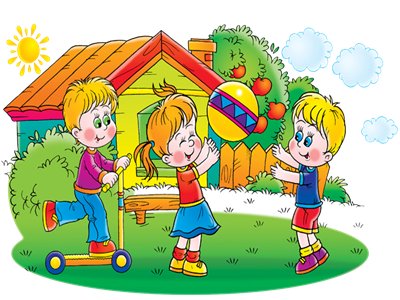                                            Воспитатель: Столярова                                                           Дияна Хайдаровна  Картотека прогулокдля второй группы раннего возраста ОСЕНЬ  
Сентябрь.Карточка № 1Прогулка Наблюдение за состоянием погоды.Цель: учить определять время года по характерным признакам.Ход наблюдения. Предложить детям посмотреть, есть ли на небе солнышко или тучи. Спросить, что сделали тучи (закрыли солнце), отметить, какое небо (хмурое), какая погода (хмурая). Дуют ветры, ветры буйные, Ходят тучи, тучи темные. Обратить внимание детей на верхушки деревьев (раскачиваются), дует ветер, раскачивает деревья. Если в край далекий птицы полетели, Если небо хмурое, если дождик льется. Это время осенью зовется.Трудовая деятельность Поливание песка для игры.Цель: приучать соблюдать чистоту и порядок на участке, побуждать оказывать помощь взрослым;Подвижные игры. «Бегите ко мне».Цель: учить бегать стайкой за воспитателем, развивать ловкость.Индивидуальная работа упражнять детей  в ходьбе « стайкой» за воспитателем в заданном направлении.Выносной материал: Лейки, кубики и формочки на каждого ребенка для игры с песком, кукла, машинки.Карточка № 2Прогулка Наблюдение за птицами во время кормления.Цель: прививать желание заботиться о птицах; формировать знания о повадках птиц.Ход наблюдения. Перед прогулкой оставить корм для птиц на участке. Подвести детей к кормушке для птиц. Понаблюдать, какие птицы первыми прилетели к кормушке (быстрые, юркие, смелые).Скачет серый воробей,Дайте зернышек скорей.Воспитатель задает детям вопросы: Чем птицы собирают зерна? Как птицы кричат? Как прыгают?Трудовая деятельность Кормление птиц.Цели:— побуждать к самостоятельному выполнению элементарных поручений (кормление птиц, уборка участка); — воспитывать желание ухаживать за животными.Подвижные игры. «Догоните мяч».Цели: учить детей догонять мяч, при беге не задевая друг друга; быть осторожными.Индивидуальная работа: упражнять детей в ходьбе на носочках. Выносной материал :Корм для птиц, куклы, одетые по погоде, маски-эмблемы, карандаши, совочки, машинки.Карточка № 3Прогулка Рассматривание клумбы.Цель: продолжать учить различать и называть два цветущих растения по цвету, размеру, обращать внимание на их окраску.Ход наблюдения. На прогулке подвести детей к клумбе, где растут ромашки, бархатцы. Познакомить детей с растениями, рассказать о них. Бархатцы бывают низкорослыми и высокими, разных золотисто-оранжевых оттенков. Цветки мелкие и крупные, листья рассеченные, пестрые, с резким запахом. Растут быстро, цветут до морозов. Ромашка — высокое изящное растение с мелкими белыми цветочками. Цветет очень долго, до глубокой осени. Хорошо растет на солнечных участках.Разоделись все ромашки
В белоснежные рубашки.
Не хочу на них гадать,
Чтоб листки не оборвать.Трудовая деятельность Выкапывание бархатцев.Цель: воспитывать желание участвовать в уходе за растениями.Подвижные игры. «Прокати мяч».Цель: учить детей катать мяч двумя руками вперед; ориентироваться в пространстве.Индивидуальная работа упражнять детей в ходьбе и беге стайкой за воспитателем в заданном направлении.Выносной материал: Совочки, мелкие игрушки, спортивные обручи, формочки, лопатки.Карточка № 4Прогулка Наблюдение за облаками.Цель: познакомить с различными природными явлениями; показать разнообразие состояния воды в окружающей среде; формировать творческое отношение к делу.Ход наблюдения. Я сегодня видел сам: Слон гулял по небесам! Фиолетовою тушей, Не в тропических лесах, А у нас, над нашей сушей Слон слонялся в небесах. В синеве он важно плыл. Даже солнце заслонил. Предложить детям понаблюдать за облаками, рассказать, что облака состоят из капелек воды. Пусть каждый ребенок даст своему облаку имя.Трудовая деятельность Сбор опавших листьев и другого мусора на участке.Цель: приучать соблюдать порядок на участке детского сада.Подвижные игры: «По узенькой дорожке».Цели: учить ходить по ограниченной площади. Индивидуальная работа упражнять в прыжках на месте.Выносной материал: Совочки, формочки для песочницы, машинки, кубики для игр, мел, перчатки.Карточка № 5Прогулка Наблюдение за птицами.Цель: продолжить наблюдение за птицами на участке; учить различать основные части тела.Ход наблюдения. Осенью можно часто увидеть, как на телеграфных проводах или кустах сидят и чирикают воробьи. Обратите внимание детей, что птицы собираются к холоду. Предложите детям покормить птиц, насыпав им хлебных крошек, и понаблюдайте, как птицы клюют корм. Вместе с детьми рассмотреть внешний вид птиц.Воробей скакал по грядке,
Рядом кот играл с ним в прятки…
-Не поймать меня коту,
Я проворный на лету.Трудовая деятельность. Кормление птиц.Цель: побуждать к самостоятельному выполнению элементарных поручений (кормление птиц, уборка участка); — воспитывать желание ухаживать за животными.Подвижные игры: «Бегите ко мне».Цель: учить бегать стайкой за воспитателем, развивать ловкость; действовать по слову воспитателя.Индивидуальная работа упражнять детей в ходьбе на носочках.Выносной материал: Корм для птиц, куклы, одетые по погоде, маски-эмблемы, карандаш, совочки, машинки.Карточка № 6Прогулка Наблюдение за дождем.Цель: познакомить с природным явлением — дождем.Ход наблюдения. В дождливую погоду предложить детям понаблюдать из окна, как капли дождя падают на землю. Ранее воспитатель выносит емкость для накапливания дождевой воды. Капли стучат по стеклу. Послушать вместе с детьми шум дождя (есть дождик веселый, а есть грустный), определить, какой дождь.Дождик вдруг пошёл с утра,
По домам вся детвора.
Сапоги надеть нам нужно,
Чтоб потом гулять по лужам.Трудовая деятельность Поливка дождевой водой растений в группе.Цель: воспитывать желание участвовать в уходе за комнатными растениями.Подвижные игры. «Солнышко и дождь».Цель: - учить ходить и бегать врассыпную, не наталкиваясь друг на друга; — приучать быстро действовать по сигналу воспитателя, помогать друг другу.Индивидуальная работа Упражнять в ходьбе по сигналу воспитателя .Выносной материал: Для игр в зале: кубы, скамейки, емкости для воды.Карточка № 7Прогулка Наблюдение за собакой.Цель: дать представление о домашнем животном — собаке, ее внешнем виде, поведении; воспитывать любовь к животным.Ход наблюдения. Наблюдать за собаками, которых выгуливают хозяева. Охарактеризовать внешний вид животного и его поведение. (Собака очень привязана к человеку, она стережет его дом, ходит с ним на охоту.) С хозяином дружит, Дом сторожит. Живет под крылечком, Хвост колечком. Во время прогулки спросить у детей, у кого есть собака, кто за ней ухаживает.Трудовая деятельность Заготовка травы для животных уголка природы.Цель: воспитывать желание ухаживать за животными, правильно кормить их.Подвижные игры. «Прокати мяч».Цели: — учить детей катать мяч двумя руками. Индивидуальная работа упражнять детей в ползании на четвереньках Выносной материал: Куклы, одетые по погоде, маски-эмблемы, карандаши, печатки, совочки, машинки.Карточка № 8Прогулка Знакомство с пешеходной дорожкой — тротуаром. Цели:— закреплять знания о правилах поведения на улице; — воспитывать внимание и навыки ориентировки в пространстве.
Ход наблюдения. Пригласить детей на прогулку вокруг детского сада. Объяснить им, что с этой минуты они становятся пешеходами и должны строго соблюдать правила дорожного движения: двигаться только по пешеходной дорожке (тротуару), не спешить, быть внимательными, крепко держать друг друга за руку, не кричать, внимательно слушать воспитателя.Кто-то палочки рассыпал
По дороге поперек
Чтобы каждый из прохожих
Перейти дорогу смог.     С. Птица Трудовая деятельность Предложить детям сгребать сухие листья в определенное место, наполнять ими ведерки и уносить в контейнер.Цель: учить правильно пользоваться граблями, наполнять ведерки до определенной мерки.Подвижные игры «Птички». Цель: упражнять детей в легком беге; ориентировке в пространстве.Индивидуальная работа упражнять детей в ходьбе по сигналу воспитателя.Выносной материал: грабельки, ведерки.Карточка № 9Прогулка Наблюдение за листопадом.Цели: учить определять признаки осени; — развивать наблюдательность; — воспитывать умение радоваться красивому, бережно относиться к природе.Ход наблюдения. Обратить внимание детей на опавшие листья. Спросить, у всех ли деревьев одинаковые листья. Пусть дети посмотрят, сравнят их по цвету, форме, убедятся, что у листьев разных различная окраска.Трудовая деятельность: Сбор разноцветных листьев. Цель: побуждать к самостоятельному выполнению элементарных поручений.Подвижные игры: «Птицы в гнездышках». Цели: — учить ходить и бегать, врассыпную, не наталкиваясь друг на друга; — приучать быстро действовать по сигналу воспитателя, помогать друг другу.Подвижная игра: «Зайка серенький сидит». Цель: учить быстро действовать по слову воспитателя, ориентироваться в пространстве.Индивидуальная работа упражнять детей в беге  по сигналу воспитателя.Выносной материал: Совочки, мелкие игрушки, спортивные обручи, карандаши, формочки.Октябрь.Карточка № 1Прогулка Наблюдение за солнцем.Цель: — вырабатывать представление о том, что когда светит солнце — на улице тепло.Ход наблюдения. Выйдя на участок, обратить внимание детей на теплую погоду. Солнце огромное, раскаленное. Обогревает всю землю, посылая ей лучи. Вынести на улицу маленькое зеркало и сказать, что солнце послало свой лучик детям, чтобы они поиграли с ним. Навести луч на стену. Солнечные зайчики играют на стене.Солнечные зайчики скачут по дорожке.
Я поймаю солнышко, солнышко в ладошки.
Лучики искристые заплету косичкой,
Подрумяню щечки спелой земляничкой.
Трудовая деятельность: Сбор камней на участке.Цель: продолжать воспитывать желание участвовать в труде.Подвижные игры: «Догоните меня». Цель: учить бегать легко, не наталкиваясь друг на друга, быстро менять направление движения.Индивидуальная работа упражнять детей в ходьбе по ограниченной поверхности между двумя скакалками.Выносной материал: мелкие игрушки, формочки, печатки, карандаши, ведерки, совочки.Карточка № 2Прогулка Наблюдение за кошкой.Цели: - расширять представление о домашнем животном — кошке; — воспитывать желание заботиться о животных.Ход наблюдения. Беседа на тему «Кто из животных живет с человеком дома?». Острые ушки, на лапках — подушки! Усы, как щетинки, дугою спинка. Днем спит, на солнышке лежит. Ночью бродит, на охоту ходит. Молоко пьет, песенки поет. Тихо в комнату войдет, Замурлычет, запоет. Что есть у кошки и как она ходит? Рассказы детей о кошке и котятах. Дополнить: кошка — домашнее животное, живет с человеком, залезает на колени, мурлычет. Человек ее любит, заботится о ней, разговаривает с ней, угощает молоком.Быстро лижет язычок
Шею, спинку и бочок.
Кошка-мать —
Животное
Очень чистоплотное.Трудовая деятельность  Покормить птиц.Цель: воспитывать желание ухаживать за птицами, правильно кормить их.Подвижные игры «Птички в гнездышках».Цели: учить детей согласовывать свои действия с действиями товарищей, убегать по сигналу воспитателя.Индивидуальная работа учить детей бросать и ловить мяч двумя руками.Выносной материал: Куклы, одетые по погоде, печатки, совочки, машинки.Карточка № 3Прогулка Рассматривание осеннего дерева.Цель: формировать знания об основных частях дерева, их высоте и толщине.Ход наблюдения. Подвести детей к дереву, вспомнить его основные части. Дать детям наглядное представление, что деревья бывают разной толщины и высоты. Напомнить, что на ветвях растут листья, но с наступлением осени они опадают.Все деревья засыпают, С веток листья осыпают. Только ель не осыпается – Ей никак не засыпается. Страх покоя не даёт: Не проспать бы Новый год!  М. Шварц Трудовая деятельность Вместе с детьми обрезать сломанные веточки у деревьев. Взрыхлить землю граблями, подсыпав ее к корням деревьев, объяснить для чего это делается.Цели:— воспитывать желание участвовать в уходе за растениями; — прививать бережное отношение к природе.Подвижные игры «Птицы в гнездышках». Цели: — учить ходить и бегать врассыпную, не наталкиваясь друг на друга; — быстро действовать по сигналу воспитателя, помогать друг другу.Индивидуальная работа упражнять в ходьбе по ограниченной поверхности между двумя скакалками.Выносной материал : Детские грабли, кубики для подвижной игры, игрушки для игр с песком.Карточка № 4Прогулка Наблюдение за птицами.Цель:— расширять представление о птицах.Ход наблюдения. Обратить внимание детей на нахохлившихся ворон, прыгающих воробьев. Рассказать, что птицы прилетают ближе к людям, надеясь, Что они их накормят. Объяснить детям, что о птицах надо заботиться, кормить их хлебными крошками, пшеном. Вместе с детьми повесить кормушку для птиц. Пройти вокруг детского сада и посмотреть, где повесили дети кормушки.Что творится у кормушки, 
И кого тут только нет… 
Две синички – две подружки 
Прилетели на обед. 
Воробьи щебечут дружно, 
Их сегодня целых семь. 
Подкрепиться птичкам нужно, 
Очень уж холодный день.Трудовая деятельность Насыпание корма для птиц, расчистка дорожки к кормушке. Цель: воспитывать желание ухаживать за животными, правильно их кормить.Подвижные игры: «Поезд». Цели: упражнять в умении ходить и бегать друг за другом.Индивидуальная работа упражнять детей в ползании по гимнастической скамейке на четвереньках.Выносной материал: Корм для птиц, печатки, совочки.Карточка № 5Прогулка Наблюдение за растительным миром.Цель: — формировать представление об особенностях ели, по которым ее можно выделить среди других деревьев; — воспитывать бережное отношение к природе.Ход наблюдения. На участке воспитатель предлагает детям найти дерево, послушав стихотворение. Ее всегда в лесу найдешь — Пойдешь гулять и встретишь. Стоит колючая, как еж, Зимою в платье летнем. Подвести детей к ели. Обратить их внимание на характерные особенности.Трудовая деятельность Вместе с детьми обрезать сломанные веточки у деревьев.Цель: — воспитывать желание участвовать в уходе за растениями.Подвижные игры «Через ручеек»Цель: учить детей перешагивать через веревочку, высота веревочки 10-15 см. Индивидуальная работа учить детей бросать и ловить мяч двумя руками.Выносной материал: Детские грабли, кубики для подвижной игры, игрушки для игр с песком.Карточка № 6Прогулка Наблюдение за работой дворника.Цели: — воспитывать уважение к труду людей; — учить приходить на помощь окружающим.Ход наблюдения. Предоставить детям самостоятельно поиграть на участке, обратить внимание на работу дворника: «Посмотрите, как он старается, подметает дорожки, чтобы вам было где играть». Уточнить, что дворник выполняет свою работу хорошо, ловко действуя метлой и лопатой. Дворник напротив в доме живётутром пораньше дворы он метёт вот он подходит с метлой в перевесне ожидая от жизни чудесон терпеливый и любит детейон позитивный и нету добрей.    А. НазатовТрудовая деятельность Подметание веничками дорожек на участке. Цель: учить правильно пользоваться веничками, доводить начатое дело до конца.Подвижные игры «Птички в гнездышках». Цели: учить детей ориентироваться в пространстве, развивать внимание, следить за правильностью выполнения задания.Индивидуальная работа учить детей катить мяч вперед двумя руками и догонять его.Выносной материал: Рули, совочки, формочки, игрушки, мел.Карточка № 7Прогулка Наблюдение за первым снегом.Цели:— познакомить с природным явлением — снегом; — показать разнообразие состояния воды в окружающей среде.Ход наблюдения. Небо, наверно, не в духе, Летают, летают белые мухи! И носятся слухи, что белые мухи Не только летают, но даже и тают. Задать вопрос детям: «О каких белых мухах идет речь в стихотворении?» Предложить поймать снежинку на ладошку, лицо. Что произошло со снежинкой? Во что она превратилась?Трудовая деятельность Утепление корней растений вместе с воспитателем. Цели: воспитывать желание участвовать в уходе за растениями; — закреплять знания о способах адаптации растений зимой; — учить бережно относиться к растительному миру.Подвижные игры «Куры в огороде». Цели: упражнять  детей  подлезать  под дугу. Индивидуальная работа упражнять в  прыжках  на двух ногах на месте.Выносной материал: Мешочки с песком, мячи, обручи, мелкие игрушки, формочки, ведерки, совочки.Карточка № 8Прогулка Наблюдение за собакой.Цели:— расширять представление о домашнем животном — собаке, ее внешнем виде, поведении.Ход наблюдения.Рассказать детям: рядом с домом стоит маленький домик — будка, в которой живет зверь. Этот зверь грозно рычит, громко лает, у него острые зубы, он грызет кости. Кто этот зверь?-Почему собака злаяХодит, хвостиком виляя?- То ли хвостик так обучен,То ли плохо он прикручен!  В.ОрловТрудовая деятельность: Кормление птиц. Цель: побуждать к самостоятельному выполнению элементарных поручений.Подвижные игры: « Мой веселый звонкий мяч». Цели: учить  договаривать текст в игре, упражнять в  прыжках  на двух ногах на месте. Индивидуальная работа упражнять в бросании и ловле мяча двумя руками. Выносной материал: Корм для птиц, куклы, одетые по погоде, совочки.Карточка № 9Прогулка Наблюдение за растительным миром.Цели: — знакомить со строением дерева; — воспитывать бережное отношение к природе.Ход наблюдения.Рассказать о строении ели: ствол, покрыт коричневой корой, много веток, которые постепенно увеличиваются книзу. Все веточки покрыты жесткими, колючими иголками и коричневыми шишками. Предложить детям погладить ствол, прижаться к нему щекой, потрогать иголки, чтобы они получили не только зрительное, но и тактильное представление. Колкую, зеленую срубили топором, Колкая, зеленая к нам приходит в дом.Трудовая деятельность Сбор опавших листьев вокруг деревьев, уход за поломанными ветками. Цели:-побуждать к самостоятельному выполнению элементарных поручений.Подвижные игры «По ровненькой дорожке». Цели: развивать согласованность движения рук и ног; приучать ходить свободно в колонне по одному.Индивидуальная работа упражнять в ходьбе парами взявшись за руки.Выносной материал : Маски-медали для подвижных игр, совочки, грабли, ведерки, игрушки, машинки, формочки.Карточка № 10Прогулка Наблюдение за льдомЦели: знакомить с природным явлением — льдом; формировать представление о состоянии воды в окружающей среде.Ход наблюдения.Что произошло с лужей? Вода превратилась в лед. В холодное время лужи покрываются тонкой корочкой льда. (Пусть дети проткнут палочкой лед.) В мороз лужи промерзают до дна.Гололед, гололед…
Лед у дома, у ворот.
Я люблю скользить по льду,
Хоть куда по льду пойду.Трудовая деятельность: Заливка ледяной дорожки вместе с воспитателем. Цели: - учить аккуратно поливать из лейки; — воспитывать желание помогать взрослым в работе.Подвижные игры: «Пройди бесшумно». Цели: ходить четко, ритмично, с хорошей осанкой и координацией движений; двигаться в соответствии с текстом, быстро менять направление движения.Индивидуальная работа упражнять детей в ходьбе по ограниченной поверхности между двумя скакалками.Выносной материал: мячи, обручи, мелкие игрушки, формочки, палочки, ведерки, совочки.Ноябрь.Карточка № 1Прогулка Наблюдение за морозными узорами .Цель: рассмотреть на окне морозные узоры.Ход наблюденияНе дождавшись тепла среди зимнего дня, Распустились цветы на окне у меня. Подошел я к цветам, стала мокрой щека, Оттого, что окна коснулся слегка. Подошел я к цветам, но не пахли они. Для чего ж они выросли в зимние дни? Наблюдать за морозными узорами на стекле. На что они похожи? Пусть дети сравнят узоры на разных окнах. Одинаковые ли узоры рисует мороз? Какие узоры получились самыми красивыми? Что будет, если пальчиком дотронутся до окон с узорами?Трудовая деятельность Сгребание снега в определенное место.Цель: приучать соблюдать чистоту и порядок на участке детского сада.Подвижные игры «Самолеты». Цели: выполнять движения по сигналу воспитателя;  ориентироваться на участке, при беге не толкать друг друга. Подвижные  игры «Ветер». Цели:— упражнять в беге в разных направлениях; развивать медленный и быстрый бег, ориентировку в пространстве.Индивидуальная работа: упражнять детей в перешагивании через веревочку, высота веревочки 10-15 см.Выносной материал :Деревянные лопатки.Карточка № 2Прогулка Наблюдение за облаками.Цель: формировать понятия об облаках и тучах.Ход наблюденияЯ в конец себя измучил,Все никак не мог понять:И откуда эти тучи появляются опять?Но помог однажды случай:Мы ходили по грибы,У лесов сторожки тучиВыползали из трубы.Обратить внимание детей на небо. Серые, темные облака движутся по нему, их называют тучами. Они низко плывут над землей, из них идет дождь или снег. Предложить детям нарисовать на снегу запомнившуюся тучу.Трудовая деятельность Сгребание снега для снежных построек. Цель: побуждать к самостоятельному выполнению элементарных поручений, оказывать помощь взрослым.Подвижные игры «Воробушки и кот». Цели:  учить мягко спрыгивать, сгибая ноги в коленках; бегать, не задевая друг друга, увертываясь от ловящего;  приучать к осторожности. Подвижные игры «Бегите ко мне». Цель: учить ориентироваться по звуку, двигаться в сторону звука.Индивидуальная работа: упражнять в  прыжках на месте..Выносной материал :Лопатки, маски для игр, формочки для игры со снегом, детские игрушечные.Карточка № 3Прогулка Наблюдение на огородеЦель: формировать представление об изменениях в природе поздней осенью.Ход наблюденияПривести детей на огород. Вспомнить, что они видели в начале осени. (На грядках росли лук, картофель, свекла.) Тогда дети занимались уборкой урожая, а затем посадкой чеснока. Сейчас все грядки покрыты снегом. Снег укрыл землю, корни плодов. Чем больше снега будет лежать в огороде, тем теплее будет клубнике, чесноку.Трудовая деятельность Изготовление снежных построек. Цели: — учить правильно носить снег для постройки; — помогать товарищам в выполнении трудовых действий; — учить правильно строить из снега домик, соизмерять величину домика с величиной игрушки, аккуратно и достаточно глубоко вырезать отверстие (дверку).Подвижные игры « Поезд». Цель: учить детей ходить и бегать друг за другом.Подвижные игры « Вышла курочка гулять» Цель: учить детей действовать по слову воспитателя. Индивидуальная работа: упражнять в  прыжках на месте.Выносной материал: Лопатки, санки, ведерки, совочки.Карточка № 4Прогулка Наблюдение за сезонным явлением — инеем, заморозками.Цель: формировать представление об инее как об одном из состояний воды.Ход наблюденияОбратить внимание на иней. Иней — это капельки водяного пара, только замерзшие, как снежинки. Пусть дети внимательно рассмотрят иней на деревьях и кустарниках, прикоснутся ладошкой к ветке, покрытой инеем. Что произошло с веткой и ладошкой? Куда исчез иней?И не снег, и не лед,А серебром деревья уберет.Стоят деревья в инее —То белые, то синие.Столбами синеватымиСтоят дымки над хатами.И все на свете в инее —То белое, то синее.Трудовая деятельность: Сооружение снежной клумбы. Цель: побуждать оказывать помощь взрослым.Подвижные игры: «Пройди по мостику». Цели: учить ходить по гимнастической скамейке и спрыгивать с нее.Подвижные игры: «Самолеты». Цели: учить ориентироваться по звуку, двигаться в сторону звука.  Индивидуальная работа: учить ходить по наклонной доске.Выносной материал: Лопатки, формочки для игры со снегом.Карточка № 5Прогулка Наблюдение за кошкой.Цель: закрепить представление у детей характерных особенностей кошки.Ход наблюденияМягонькие лапки, А в лапках — цап-царапки. Обратить внимание детей на настороженные уши у кошки — она может улавливать любой шорох. У кошки большие глаза, которые хорошо видят в темноте. Она чувствует — холодная или горячая пища. У кошки мягкие подушечки на лапках. Она может тихо, не слышно подкрадываться.Отворилась тихо дверь,И вошел усатый зверь.Сел у печки, жмурясь сладко,И умылся серой лапкой.Берегись мышиный род,На охоту вышел кот.Трудовая деятельность Сгребание снега для строительства снежного домика для куклы. Цель: побуждать оказывать помощь взрослым.Подвижная игра «По ровненькой дорожке». Цель: развивать согласованность рук и ног при движении, чувство равновесия, ловкость.Индивидуальная работа: развивать прыжки на месте.Выносной материал: Лопатки, формочки для игры со снегом, медали для подвижной игры, кукла, одетая по погоде.Карточка № 6Прогулка Наблюдение за ветром.Цели: — продолжать наблюдение за ветром; — учить определять направление ветра.Ход наблюденияПосмотреть на верхушки деревьев. В какую сторону они наклоняются? Откуда дует ветер? Поднять флажки над головой и посмотреть, в какую сторону развевается полотнище у флажков. Дети определяют направление ветра по развевающимся полотнам. Предложить детям пробежать с флажком по направлению ветра и против него.Ветры, бури, ураганы,
Дуйте что есть мочи!
Вихри, вьюги и бураны,
Разыграйтесь к ночи!
В облаках трубите громко,
Вейтесь над землею.
Пусть бежит в полях поземка
Белою змеею!С. МаршакТрудовая деятельность Сгребание снега с дорожек. Цели: — приучать соблюдать чистоту и порядок на участке детского сада;— побуждать оказывать взрослым помощь.Много снега, негде бегать, На дорожке тоже снег. Вот, ребята, вам лопаты, Поработаем для всех.Подвижные игры «Воробушки и кот». Цели: учить мягко спрыгивать, сгибая ноги в коленях;  бегать, не задевая друг друга, увертываться от ловящего; быть осторожными.Подвижные игры «Вышла курочка гулять». Цель: развивать чувство равновесия, ловкость, быстроту движений согласно тексту.Индивидуальная работа: развивать  умение бросать мешочка с песком  на дальность. Выносной материал: Флажки, маски для подвижных игр, формочки, палочки.Карточка № 7Прогулка Наблюдение за кустиками.Цели: — формировать представление об основных частях кустарника; — воспитывать бережное отношение к растительному миру.Ход наблюденияПодвести детей к кустарнику, спросить, чем это растение отличается от березы, ели. Попросить детей показать ствол растения. Сделать вывод, что у кустарника нет ствола, есть ветви, которые растут от корня. Ветви тоньше ствола. Кустарник ниже дерева.Ласкают дыханье и радуют глаз
Кустов невысоких верхушки
И держат букеты свои напоказ,
Как держат ребята игрушки.
Трудовая деятельность Сгребание снега лопатой, расчистка дорожек. Цель: учить действовать лопатками, сгребая снег в определенное место.Подвижная игра «Бегите ко мне». Цель: учить выполнять задание воспитателя;  ходить прямо, сохраняя заданное направление.Подвижная игра: « Пузырь»Цель: учить детей строиться в круг.Индивидуальная работа: упражнять детей в ходьбе по наклонной доске. Выносной материал: Лопатки, формочки для снега, детские санки, совочки.Карточка № 8Прогулка Наблюдение за птицами.Цели: — продолжать наблюдение за птицами, их повадками; — сравнить воробья и голубя.Ход наблюденияПеред прогулкой воспитатель говорит детям, что нужно взять хлеб для того, чтобы покормить голубей. Придя на место, сначала рассмотреть их, спросить, много ли голубей? Посмотреть, как голуби будут клевать. Обратить внимание детей, что у голубей есть глаза — они видят корм, когда им насыпают, есть клюв — они клюют крошки, есть ноги — они ходят, есть хвост и крылья — они летают. Голуби бывают разного цвета и величины. Голубей иногда называют «сизарями».Протянула я ладошку-
На ладони хлеба крошки.
Прилетали голубки
Смело брали хлеб с руки.     М. ПиудуненТрудовая деятельность Приготовление корма для птиц вместе с воспитателем. Цели:- воспитывать желание участвовать в уходе за птицами; — приучать детей с помощью взрослых кормить птиц.Подвижные игры «Раз, два, три — беги!». Цели: упражнять в умении действовать по сигналу;  развивать быстроту бега, слаженность коллективных действий.Подвижные игры «Догони меня». Цели:  учить быстро ориентироваться в пространстве;  развивать ловкость.Индивидуальная работа: упражнять детей в ходьбе по наклонной доске. Выносной материал: Маски для подвижных игр, корм для птиц, формочки для игр, карандаши, печаткиЗИМА
Декабрь.Карточка № 1Прогулка Наблюдение за свежевыпавшим снегом.Цели: — формировать представление о зиме; — вызывать эстетическое переживание от красоты зимней природы, радость от прогулки.Ход наблюденияНа заборах и крылечкеВсе блестит и все бело.Нет свободного местечка— Всюду снега намело.Нарядилась и рябинкаВ белый праздничный наряд,Только грозди на вершинкеЯрче прежнего горят.Воспитатель задает детям вопросы.• Какое сейчас время года? (Зима.)• Почему? (Кругом лежит снег, холодно.)• Какого цвета снежинки? (Бесцветные.)• Во время снегопада стало теплее? (Если во время снегопада температура воздуха изменилась, значит и форма снежинок меняется.)Трудовая деятельность Уборка снега с участка. Цель: продолжать учить пользоваться скребком, лопатой.Подвижная игра «У медведя во бору». Цель: развивать двигательную активность, учить играть в игры с текстом.Индивидуальная деятельность: упражнять в прыжках с продвижением вперед. Выносной материал: Лопатки, скребки, метелки.Карточка № 2Прогулка Наблюдение за птицами зимой.Цели: — углублять знания о жизни птиц в зимний период; — развивать умение и желание помогать им.Ход наблюденияПтичьи гнезда опустели, Птицы к югу улетели. Оказался всех храбрей Наш дворовый воробей. Холода не испугался, С нами на зиму остался. Непоседа, невеличка — Желтая почти вся птичка Любит сало, семечки...Воспитатель задает детям вопросы.• Что у них общего?• Они живут поодиночке?• Где ищут корм?• Надо ли помогать птицам? Почему?• Чем мы будем их кормить?• Что интересного можно наблюдать у кормушки?Трудовая деятельность Сгребание снега лопатками, расчистка дорожки. Цель: учить работать сообща, добиваться цели общими усилиями.Подвижные игры «Пузырь» Цели: учить детей строиться в круг, выполнять  действия по слову текста игры. Подвижные игры «Попади в цель».Цель: упражнять в броске в цель, развивать ловкость.Индивидуальная работа: учить детей в ползании на четвереньках по гимнастической скамейке.Выносной материал :Лопатки, метлы, скребки, санки.Карточка № 3Прогулка Наблюдение за растительностью.Цели: — формировать знания о жизни растений зимой; — воспитывать бережное отношение к природе.Ход наблюденияПосле снегопада обойти посаженные осенью деревья и кустарники. Напомнить, как бережно их сажали, какие они еще тоненькие, маленькие. Спросить детей, не закрыть ли их снегом потеплее, ведь под снегом даже трава не мерзнет. Показать, как это сделать. Сразу тихо-тихо стало, Снег лежит, как одеяло.Трудовая деятельность Сгребание снега лопатой, расчистка дорожек. Цель: учить работать сообща, добиваться выполнения цели общими усилиями.Подвижные игры «У медведя во бору». Цель: учить ориентироваться в пространстве, действовать по сигналу воспитателя.  Подвижные игры «Лиса и зайцы». Цель: учить бегать, в заданном направлении; прыжках на двух ногах с продвижением вперед.Индивидуальная работа: упражнять в ходьбе друг за другом в заданном направлении.Выносной материал :Лопаты, метлы, скребки, формочки для снега.Карточка № 4Прогулка Наблюдение за работой дворника зимой.Цели: расширять знания о труде взрослых; воспитывать уважение к их труду.Ход наблюденияДворник дворник  не ленись  за лопаточку берисьНа дорожку выходи  снежок весело гребиКак  устанешь нам скажи  придут в помощь малышиБудут снежных баб катать  и улыбку рисоватьВоспитатель задает детям вопросы.• Какие орудия труда нужны для работы дворника зимой? (Метла, лопата, скребок, ведро.)• Какую работу выполняет дворник зимой? (Чистит дорожки ко входам в группы, собирает мусор.)• Для чего нужна работа дворника? (Чтобы было чисто на территории детского сада.)Трудовая деятельность Расчистка территории от снега. Цель: побуждать помочь дворнику расчистить тротуар и участок от снега.Подвижные игры «У медведя в бору».Цель: учить бегать, не наталкиваясь друг на друга.Подвижные игры «Ловишки». Цель: упражнять в быстром беге с увертыванием.Индивидуальная работа: упражнять детей в ходьбе по наклонной доске.Выносной материал: Лопатки, метлы.Карточка № 5Прогулка Наблюдение за снегом.Цель: продолжать знакомство с природным явлением — снегом.Ход наблюденияПредложить детям молча походить по снегу и послушать, как он •скрипит. Может, он «возмущается», что мы по нему ходим, топчем его? А может, он о чем-то рассказывает? О чем снег может рассказать? Выслушать рассказы детей.Падал снег, сыпал снег, а потом устал...— Чем же снег, снег-снежок, на земле ты стал?— Для озимых стал я теплою периною,Для осинок — кружевною пелериною,Для зайчишек стал подушкой пуховою,Для детишек — их любимою игрой.Трудовая деятельность Расчистка дорожек, запорошенных снегом. Цель: учить правильно пользоваться лопатой, доводить начатое дело до конца.Подвижные игры «Мой веселый звонкий мяч». Цели: упражнять в прыжках с продвижением вперед.Подвижные игры «Кошка и котята». Цели: повышать двигательную активность на прогулке; учить детей подлезать под дугу. Индивидуальная работа: упражнять в ползании на четвереньках.Выносной материал: Лопатки, ведерки, формочки для снега.Карточка № 6Прогулка Наблюдение за небом.Цели:— учить отличать погоду, связывая ее с состоянием неба (ясно, облачно, пасмурно, облака, тучи).Ход наблюденияПредложить детям посмотреть на небо, отметить, какое оно.(Чистое, голубое.) Значит, погода ясная, солнечная. А если небо закрыто тучами? Тогда оно — хмурое, серое, не радостное. Какая погода? (Пасмурная.) А если подует ветер, что случится с тучами? (Ветер их разгонит, погода изменится, и мы увидим солнце.)Небо грустное с утра, 
Черной тучей хмурится, 
Но не боится детвора, 
Вновь бежит на улицу.Трудовая деятельность Сгребание снега лопатками, расчистка площади для игр. Цель: учить работать сообща, добиваться выполнения цели общими усилиями.Подвижные игры «Маленькие и большие ножки шагали по дорожке».Цель: учить чередовать ходьбу мелкими и широкими шагами.Подвижные игры «Самолет».Цель: учить быстро бежать по сигналу воспитателя, не оглядываясь назад.Индивидуальная работа: развивать чередование ходьбы мелкими и широкими шагами.Выносной материал: Лопатки, совки, ведерки, бумажный самолет.Карточка № 7Прогулка Наблюдение за животными.Цель: закреплять представление о детеныше собаки: внешний вид, движения, издаваемые звуки.Ход наблюденияНет, не просто подарилиОчень славного щенка,Он малюсенький пока...Он идет смешной-смешной,Путается в лапках,Подрастет щеночек мой — станет он собакой.Почему щенок смешной? (Короткие лапы и хвост, толстое туловище, слабенький, игривый.) Хотя щеночек маленький, слабенький, у него хороший слух, он выполняет команды.Трудовая деятельность Постройка горки для куклы. Цели: учить правильно наполнять ведерко снегом до определенной отметки; доводить начатое дело до конца.Подвижные игры «У медведя во бору». Цели: учить быстро действовать по сигналу; бегать, не наталкиваясь друг на друга.Подвижные игры «Лиса и зайцы »Цель: развивать ловкость, быстроту бега, внимание.Индивидуальная работа: учить детей ходить по наклонной доске.Выносной материал: Лопатки, ведерки, формочки для снега.Карточка № 8Прогулка Наблюдение за синицей.Цели: — закреплять представление о названии птицы, характерных признаках внешнего вида; — воспитывать желание ухаживать за птицами.Ход наблюденияОбратить внимание детей на птицу с черной шапочкой на голове, белыми щечками, желтой грудкой — это синичка. Понаблюдать, как она будет клевать сало. Напомнить детям, что птицам зимой трудно добыть корм, их надо подкармливать. Синички любят сало, семечки. Вспомнить о других прилетевших к кормушке птицах. Как их называют и чем они питаются? Маленькая птичка — Желтогрудая синичка, По двору гуляет, Крохи собирает.Трудовая деятельность Постройка горки для куклы. Цели: учить правильно наполнять ведерко снегом до определенной отметки; доводить начатое дело до конца.Подвижные игры «Самолеты». Цели: учить детей быстро действовать по сигналу; бегать, не наталкиваясь друг на друга.Подвижные игры «Пузырь». Цель: учить детей строиться в круг. Индивидуальная работа: учить детей ходить по наклонной доске.Выносной материал: Лопатки, ведерки, формочки для снега, куклы, одетые по сезону.Карточка № 9Прогулка Наблюдение за трудом инструктора по физической культуре.Цель: дать представление о том, что инструктор по физической культуре учит разнообразным движениям, ловкости, смелости.Ход наблюденияПонаблюдать с детьми проведение физкультурного занятия у детей старшей группы. Рассказать о деятельности инструктора по физической культуре, его роли в укреплении здоровья детей. Организовать совместную игру детей младшей и старшей групп (катание на санках с горки).Трудовая деятельность Украшение участка снежными куличиками. Цель: учить плотно набивать снегом форму, выбивать из нее снег, а полученными куличиками украшать валы.Подвижные игры «Мой веселый звонкий мяч». Цели: учить детей прыжкам с продвижением вперед. Индивидуальная работа: учить детей ходить по наклонной доске.Выносной материал: Лопатки, формочки для снега, печатки, куклы, одетые по сезону, санки.Январь.Карточка № 1Прогулка Наблюдение за солнцем.Цели: продолжать знакомство с природными явлениями; дать понятие о признаках зимы.Ход наблюденияЯнварь — самый холодный месяц года со снегопадами и сильными морозами. На реках в это время самый толстый лед. Ветки на деревьях и кустарниках хрупкие. День продолжает убывать.Предложить детям понаблюдать за солнцем. В каком месте оно поднимается по утрам? Отметить, какой сегодня день, солнечный или пасмурный? Прячется ли солнце за тучи? Как греет солнце? (Солнце светит, но не греет.)Тучка прячется за лес, Смотрит солнышко с небес. И такое чистое, Доброе, лучистое. Если б мы его достали, Мы б его расцеловали.Трудовая деятельность. Сгребание снега лопатой.Цель: учить работать сообща, добиваться выполнения цели общими усилиями.Подвижные игры «Кто бросит дальше снежок?».Цель: учить детей метанию на дальность., Подвижные игры «Кто быстрее добежит до флажка?». Цель: учить выполнять действия строго по сигналу воспитателя.Индивидуальная работа: упражнять детей в ходьбе змейкой за воспитателем.Выносной материал: Лопаты, совочки, метелки, ведерки, формочки для снега, флажки красные и синие.Карточка № 2Прогулка Как одеты прохожие?Цель: учить работать сообща, добиваться выполнения цели общими усилиями.Ход наблюденияОбратить внимание детей на то, как одеты прохожие. Вспомнить, как они были одеты летом.Снег сегодня белый-белый,От него кругом светло.Рукавички я надела,В зимней шубе мне тепло.Обратить внимание ребят, что люди прячут носы вворотники пальто от мороза, быстро идут по улице, чтобы не замерзнуть. Вместе с детьми послушать, как скрипит снег.Трудовая деятельность .Сгребание снега лопатами, расчистка дорожек.Цель: учить работать сообща, добиваться выполнения цели общими усилиями.Подвижные игры. «Живой лабиринт».Цели: учить образовывать двойные ряды, делать широкий круг; тренировать слаженность коллективных действий, быстроту реакции и смекалку.Индивидуальная работа: упражнять детей в ходьбе змейкой за воспитателем.Выносной материал: Лопатки, совочки, метелки, ведерки, формочки для снега.Карточка № 3Прогулка Наблюдение за свойствами снега.Цель: продолжать знакомство со свойствами снега (холодный, белый, хрустящий).Ход наблюденияПредложить детям взять снег руками, сделать вывод,что он холодный, поэтому надо надевать рукавички.Рассказать, что в холодную погоду лепить из снеганельзя, так как он рассыпается. Предложить детямпоходить по снегу и спросить, что они слышат. Отметить, что снег хрустит под ногами.Раз шажок, два шажок — Под ногой скрипит снежок.Трудовая деятельность. Сгребание снега с дорожки.Цель: учить правильно пользоваться лопатками.Подвижные игры. «Пузырь».Цель: продолжать учить детей строиться в круг. Подвижные игры. «Попади в круг».Цель: учить попадать в цель ( обруч).Индивидуальная работа: упражнять детей в ходьбе змейкой за воспитателем.Выносной материал: Лопатки, формочки для снега, обручи, мешочки с песком.Карточка № 4Прогулка Наблюдение за снегопадомЦель: формировать представление о состоянии воды.Ход наблюденияПривлечь внимание детей к падающему снегу:«Посмотрите, дети, как идет снег, как тихо падает он на землю. Куда он еще падает?» Предложить протянуть руки, посмотреть, как на них ложится снег. Обратить внимание на красоту снежинок, на то, что они не похожи одна на другую. Предложить найти самую красивую снежинку — большую и маленькую. Что происходит со снежинкой, когда они попадают на руки?В январе, в январеМного снега на дворе.Покружилась звездочкаВ воздухе немножко,Села и растаяла на моей ладошке.Трудовая деятельность. Сооружение построек из снега.Цель: учить сгребать снег с помощью лопаток в определенное место.Подвижные игры .«С камушка на камушек».Цель: учить прыжкам в длину.Индивидуальная работа: упражнять в ползании на четвереньках по гимнастической скамейке.Выносной материал: Лопатки, формочки для снега, санки.Карточка № 5Прогулка Наблюдение за птицамиЦели: — закреплять желание детей заботиться о птицах; — изучать их повадки и особенности.Ход наблюденияПосле новогоднего праздника вынести елку на участок, воткнуть ее в горку снега, залить водой, чтобы держалась крепче. Устроить «праздник» для птиц. На ветки прикрепить кисти рябины, кусочки несоленого сала (на веревочке). Под елку положить косточки с мясом для ворон. Вокруг елки посыпать песок, смешанный с зерном. Наблюдать, какие птицы какой корм будут клевать.Весёлая синица
Морозов не боится.
Даже в минус двадцать пять
Любит песни распевать!      М. БирюковаТрудовая деятельность . Изготовление крокодила из снега.Цели: — учить правильно придавать форму крокодилу; — доводить начатое дело до конца.Подвижные игры . «Воробушки и автомобиль».Цели:  учить быстро действовать по сигналу; бегать, не наталкиваясь друг на друга.Цель: учить правилам очередности в игре.Индивидуальная работа: развивать бег в одном направлении.Выносной материал: Лопатки, ведерки, формочки.Карточка № 6Прогулка Наблюдение за деревьямиЦели: — формировать знания о жизни растений зимой; — воспитывать бережное отношение к природе.Ход наблюденияОбъяснить детям, что в морозные дни ветки кустов и деревьев очень хрупкие, легко ломаются, поэтому их надо беречь, не ломать, не стучать лопаткой по стволу, не наезжать санками.Дуб дождя и ветра
Вовсе не боится.
Кто сказал, что дубу
Страшно простудиться?    О. ТокмаковаТрудовая деятельность Подкормка птиц на участке детского сада.Цель: воспитывать любовь, бережное и заботливое отношение к зимующим птицам.Подвижные игры : «У медведя во бору».Цели:  приучать детей бегать легко, не наталкиваясь друг на друга; ориентироваться в пространстве;  быстро действовать по сигналу воспитателя.Подвижные игры «Зайцы и лиса». Цели: приучать внимательно слушать воспитателя, выполнять прыжки и другие действия в соответствии с текстом; учить ориентироваться в пространстве, находить свое место.Индивидуальная работа: упражнять в ползании на четвереньках по гимнастической скамейке.Выносной материал: Лопатки, формочки для снега.Карточка № 7Прогулка Наблюдение за снегирем.Цели: помочь рассмотреть снегиря; обратить внимание детей на красивые перья.Ход наблюденияНа прогулке около кормушки рассмотреть снегиря: обратить внимание на то, что тело птицы покрыто перьями: на грудке перья красные, на спинке — серые, а на головке — черные. У снегиря два крыла, и он летает; есть хвост, клюв, ноги с коготками.Трудовая деятельностьСооружение снежных валов, расчистка дорожки к участку.Цель: учить действовать лопатками, сгребая снег.Подвижные игры «Птичка в гнездышке».Цель: учить свободно бегать, не наталкиваясь друг на друга, реагировать на сигналы, возвращаясь на место.Индивидуальная работа: упражнять в ходьбе с остановкой по сигналу воспитателя. Выносной материал: Лопатки, печатки, формочки, санки.Карточка № 8Прогулка Наблюдение за работой дворника.Цели: воспитывать уважение к труду людей;учить приходить на помощь окружающим.Ход наблюденияНа прогулке обратить внимание детей на работу дворника: «Посмотрите, как старается, убирает снег, расчищает дорожки, чтобы вам было где играть». Уточнить, что дворник выполняет свою работу хорошо, ловко действует лопатой и метлой. Подойти к дворнику и предложить детям рассказать, какие постройки есть у них на участке. Дворник объясняет, что постройки нужно беречь, не ломать их, а участок всегда содержать в порядке. Подсказать детям, что благодарить за работу можно не только словами, но и делами. Предложить помочь. Дворник показывает, как надо действовать лопатами, хвалит ребят за дружную хорошую работу.Трудовая деятельность. Расчистка территории от снега. Цель: учить правильно пользоваться лопатками и веничками, доводить начатое дело до конца.Подвижные игры «Догони меня».Цель: учить бегать стайкой за воспитателем, ориентироваться в пространстве.Индивидуальная работа: учить детей ходить и бегать друг за другом.Выносной материал: Лопатки, эмблемы для подвижной игры, ленточки, формочки.Карточка № 9Прогулка Наблюдение за ветромЦели: формировать представление об одном из признаков зимы — метели; учить определять направление ветра.Ход наблюденияКружится и хохочетМетель под Новый год.Снег опуститься хочет,А ветер не дает.И весело деревьямИ каждому кусту,Снежинки, как смешинки,Танцуют на лету.Обратить внимание: ветер переносит снег с одного места на другое, не дает ему опуститься на землю — это метель.Трудовая деятельность Сгребание снега в общую кучу для постройки горки.Цель: учить действовать лопатками, сгребая снег вопределенное место.Подвижные игры « Попади в обруч».Цель: упражнять детей в бросании мешочка в обруч, развивать глазомер.  Подвижные игры «Зайка серенький сидит».Цель: учить детей действовать согласно тексту игры.Индивидуальная работа: упражнять в ходьбе по наклонной доске.Выносной материал: Лопатки, ведерки, формочки.Карточка № 11Прогулка Наблюдение за деревьямиЦели: формировать знания о жизни растений зимой;Ход наблюденияОбъяснить детям, что в морозные дни ветки кустов и деревьев очень хрупкие, легко ломаются, поэтому их надо беречь, не ломать, не стучать лопаткой по стволу, не наезжать санками.Трудовая деятельность Подкормка птиц на участке детского сада.Цель: воспитывать любовь, бережное и заботливое отношение к зимующим птицам.Подвижные игры  «Найди свое дерево».Цели: приучать детей бегать легко, не наталкиваясь друг на друга; ориентироваться в пространстве; различать березу и ель, быстро действовать по сигналу воспитателя.Подвижные игры «Зайцы и лиса»Цели: приучать внимательно слушать воспитателя, выполнять прыжки и другие действия в соответствии с текстом; учить ориентироваться в пространстве, находить свое место.Индивидуальная работа: упражнять в прыжках в длину.Выносной материал: Лопатки, формочки для снега.Февраль.Карточка № 1Прогулка Наблюдение за солнцемЦели: продолжать знакомить с природными явлениями (солнечная погода или нет); формировать понятия о признаках зимы.Ход наблюденияФевраль — последний месяц зимы. Он самый снежный и вьюжный. На солнечной стороне образуется капель. Предложить детям понаблюдать за солнцем. В каком месте оно встает по утрам? Отметить, какой сегодня день, солнечный или пасмурный? Прячется ли солнце за тучи и как греет? (Солнце светит, но не греет.)Трудовая деятельность Сгребание снега лопаткой, расчистка дорожек.Цели: — учить работать сообща; — добиваться выполнения задания общими усилиями.Много снега, негде бегать. На дорожке тоже снег.Вот, ребята, вам лопаты — Поработаем для всех.Подвижные игры «Кто дальше бросит мяч?».Цель: учить правилам очередности в игре, требующим одинаковых действий с одним общим предметом.Подвижные игры «Беги к флажку».Цель: учить выполнять действия строго по сигналу воспитателя.Индивидуальная работа: упражнять в ходьбе по гимнастической скамейке. Выносной материал: Лопатки, совочки, метелки, ведерки, формочки для снега, флажки красные и синие.Карточка № 2Прогулка Наблюдение за синицейЦель: знакомить с ее повадками, средой обитания,особенностями внешнего вида.Ход наблюденияВоспитатель загадывает детям загадку и проводит беседу.Угадай, какая птица,Бойкая, задорная, ловкая, проворная,Звонко тенькает: «Тень-Тень!Как хорош весенний день!» (Синица.)• Что это за птица?• Как она выглядит и какого она цвета?• Какие изменения происходят в жизни синиц зимой?• Чем питаются синицы?• Как люди заботятся о них?• Когда отмечают «синичкин» день? (В ноябре.) Трудовая деятельность .Расчистка дорожек от льда и снега.Цель: закреплять навыки работы с лопатой.Подвижные игры «Ровным кругом».Цель: упражнять в ходьбе по кругу.Подвижные игры «Брось с мяч».Цель: учить детей  метать мяч в цель, развивать координацию движений.Индивидуальная работа: упражнять в прыжках через две линии ( скакалки лежащие на полу).Выносной материал: Лопатки, метелки, формочки для снега.Карточка № 3Прогулка Наблюдение «Следы на снегу»Цель: учить определять следы: детские, взрослые, следы животных.Ход наблюденияСвежевыпавший снег белый и пушистый, на нем хорошо видны любые следы. По ним можно узнать, кто ходил, ездил, прилетали птицы или бегали зверьки. Определить, чьи следы видят дети, и предложить им оставить свои следы на снегу. Сравнить следы взрослого со следом ребенка.Трудовая деятельность. Показать детям, как строить из снега дом для куклы, зверюшки.Цели: — учить соизмерять величину домика с величиной игрушки; — аккуратно и достаточно глубоко вырезать отверстие.Подвижные игры «Не опоздай».Цель: учить прямо или боком переползать через скамейку.Подвижные игры «Прокати мяч другу».Цели:  учить катить мяч вперед, воспитывать дружелюбие.Индивидуальная работа: упражнять в  бег в разном направлении.Выносной материал: Лопатки, эмблемы для подвижной игры, ленточки, формочки.Карточка № 4Прогулка Наблюдение «Птицы зимой»Цели: — закреплять желание заботиться о птицах; — уточнять знания об их повадках.Ход наблюденияДети выходят на прогулку и сразу же отправляются к кормушке Для птиц. Какие птицы первыми прилетели к кормушке? Чем они клюют зернышки? (Клювом.) Как они кричат? Рассказать, что зимой птицам голодно, нет мошек, червячков, и они очень благодарны Детям за заботу.Скачет, скачет воробей,Кличет маленьких детей:«Киньте крошек воробью,Я вам песенку спою: чик-чирик!»Трудовая деятельность. Постройка горки для куклы.Цели: учить правильно наполнять ведерко снегом до определенной отметки; доводить начатое дело до конца.Подвижные игры «Воробышки и автомобиль».Цель: учить быстро действовать по сигналу, бегать, не наталкиваясь друг на друга.Подвижные игры «Карусели».Цель: учить детей строиться в круг, ходить по кругу держась за руки. Индивидуальная работа: упражнять в прыжках через две линии ( 10 см) лежащие на полу.Выносной материал Лопатки, ведерки, формочки для снега.Карточка № 5Прогулка Наблюдение на участке за растительностьюЦели: — формировать знания о жизни растений зимой; — воспитывать бережное отношение к природе.Ход наблюденияОбратить внимание детей на обилие снега. Он и на земле, и на деревьях, и даже кажется, что он в воздухе. А какие деревья растут на участке? Хорошо ли деревьям от того, что на их ветках много снега? Хорошо, потому что снег, как шуба, спасает от сильных морозов, плохо — от тяжести, ветки могут сломаться. Деревья зимой спят.Деревья зимою пронизаны ветром,И стужей самою,И старые сосны, и острые ели,Встают, как солдаты,Навстречу метели.Трудовая деятельность Сгребание снега лопатой.Цель: учить работать сообща, добиваться выполнения цели общими усилиями.Подвижные игры .«Куры в огороде».Цель: учить детей подлезать под дугу. Подвижные игры «Птички и птенчики».Цель: учить бегать, не наталкиваясь друг на друга, быстро находить свое место.Индивидуальная работа: упражнять детей в пролезании под воротики. Выносной материал Лопатки, совочки, метелки, ведерки, формочки для снега.Карточка № 6Прогулка Наблюдение за зимующими птицамиЦели: закреплять знания о зимующих птицах; формировать представление о добывании пищи зимующими птицами.Ход наблюденияВновь разгулялась вьюга, Срывает снежные шапки. Совсем замерзла пичуга, Сидит, поджимая лапки.Воспитатель задает детям вопросы.• Каких птиц называют зимующими?• Чем они питаются?• Каких зимующих птиц вы знаете?• Почему зимующие птицы не улетают на зиму в теплыекрая?Трудовая деятельность. Сооружение ледяной дорожки.Цель: учить действовать лопатками, сгребая снег, делать ледяную дорожку.Подвижные игры «Машины».Цель: приучать двигаться вдвоем, соразмерять движения друг с другом, менять направление движения.Подвижные игры «Солнышко и дождик».Цели: учить детей действовать по слову теста игры, развивать ловкость, быстроту.Индивидуальная работа: упражнять в бег врассыпную.Выносной материал: Куклы, одетые по сезону, лопатки.Карточка № 7Прогулка Наблюдение за снегопадомЦель: формировать представление о разнообразии состояния воды.Ход наблюденияВо время снегопада предложить детям рассмотретьснежинки, падающие на одежду. Обратить внимание на красоту снежинок, на то, что они не похожи одна на другую. Предложить найти самую большую снежинку, затем самую маленькую, рассмотреть их. Предложить малышам вытянуть руку и поймать снежинку. Снежинка на руке растаяла. Предложить детям вытянуть руку в варежке, а как только сядет снежинка — подуть на нее: пусть летит.Трудовая деятельность .Строительство домика для зайки.Цель: учить сгребать снег с помощью лопаток в определенное место.Подвижные игры «Зайка беленький сидит», Подвижные игры «Мороз — красный нос».Цель: учить выполнять действия по указанию взрослого.Индивидуальная работа: упражнять в прыжки на двух ногах.Выносной материал: Лопатки, совочки, метелки, формочки для снега.Карточка № 8Прогулка Наблюдение за ветромЦель: продолжать формировать знания об одном из признаков зимы — метели.Ход наблюденияПонаблюдать, как ветер поднимает с земли снег. Объяснить детям, что это метель. Обратить их внимание на то, что ветер переносит снег с одного места участка на другое.Трудовая деятельность Расчистка участка от снега.Цель: совершенствовать трудовые навыки.Подвижнее игры «Лошадки».Цель: учить детей играть парами, развивать быстроту и выносливость.Подвижные игры «Прокати мяч».Цель: учить детей катать мяч друг другу, развивать глазомер и точность.Индивидуальная работа: упражнять в пролезании под воротики.Выносной материал: Лопатки, совочки, метелки.Карточка № 9Прогулка Наблюдение за небомЦель: формировать представление о небе.Ход наблюденияПредложить детям понаблюдать за облаками, напомнив, что облака состоят из капелек воды. Всегда ли облака бывают одинаковыми? Чем отличаются облака в солнечную погоду от облаков перед снегопадом? Быстро двигаются облака или медленно? Предложить каждому выбрать понравившееся облако и проследить, куда оно плывет.Облака, белокрылые лошадки,Облака, куда вы мчитесь без оглядки?Не смотрите вы, пожалуйста, свысока,А по небу прокатите нас, облака.Трудовая деятельность. Сгребание снега лопатой.Цель: учить работать сообща, добиваться выполнения цели общими усилиями.Подвижные игры . «Лошадки».Цель: упражнять в беге в разных направлениях, используя атрибут вожжи.Подвижные игры «Попади в обруч».Цель: формировать умение метать в горизонтальную цель.Индивидуальная работа: упражнять детей в бросании мяча двумя руками друг другу.Выносной материал: Лопатки, совочки, метелки, ведерки, формочки для снега.Карточка № 11Прогулка Наблюдение за воронойЦели: расширять представление р зимующих птицах, учить различать их по внешнему виду; воспитывать любовь и бережное отношение к зимующим птицам.Ход наблюденияВоспитатель загадывает детям загадку, предлагает ответить на вопросы.Шапочка серенькая,Жилеточка нетканая,Кафтанчик рябенький,А ходит босиком. (Ворона.)• Как зовут эту птицу?• Назовите особенности ее внешнего вида.• Чем она питается?• Есть ли у нее враги?Трудовая деятельность .Расчистка дорожек от снега и мусора.Цель: воспитывать трудолюбие, желание доводить начатое дело до конца.Подвижные игры «Лошадки».Цель: упражнять детей в играх парами, используя атрибут обруч.  Подвижные игры «Попади в обруч».Цель: развивать меткость, ловкость, выносливость.Индивидуальная работа: упражнять в бросании мяча из-за головы.Выносной материал: Лопатки, ведерки, формочки, печатки.                                                            ВЕСНАМарт.Карточка № 1Прогулка Наблюдение за снегомЦель: продолжать знакомить детей с природным явлением — снегом.Ход наблюденияВыйти с детьми на прогулку и внимательно посмотреть вокруг себя. Что вы заметили? Все заметено белым снегом. Снег на солнце искрится, даже глазам больно. Предложить детям походить по снегу и послушать, как он скрипит.
Снег бывает разный:
Чистый, невесомый,
Снег бывает грязный –
Липкий и тяжёлый.
Снег летит пушистый,
Мягкий и приятный,
Снег бывает рыхлый,
Снег бывает ватный. Т. ВтороваТрудовая деятельность. Расчистка дорожки, запорошенной снегом.Цель: учить правильно пользоваться лопаткой, доводить начатое дело до конца.Подвижные игры «Лошадки».Цель: при движении парами учить соразмерять свои движения с движениями партнера.Индивидуальная работа: упражнять в  прыжках в длину.Выносной материал: Лопатки, санки, клеенки для катания с горки.Карточка № 2Прогулка Наблюдение за небомЦели: продолжить знакомство с различными природными явлениями; научить отличать состояния неба (ясно, облачно, пасмурно, облака, тучи).Ход наблюденияПредложить детям посмотреть на небо. Отметить, какое оно (чистое, голубое), значит, погода ясная, солнечная. А если небо закрыто тучами, какое оно? (Хмурое, серое, нерадостное.) Какая погода? (Пасмурная.) А если подует ветер, чтослучится с тучами? (Ветер их разгонит, погода изменится, и мы увидим солнце.) Дуют ветры, ветры буйные, Ходят тучи, тучи ясные.Трудовая деятельность. Сгребание снега лопатками, расчистка площадки для игр.Цель: учить работать сообща, добиваться выполнения цели общими усилиями.Подвижная игра. « Самолет».Цель: учить быстро бегать по сигналу воспитателя, не оглядываясь назад.Индивидуальная работа: упражнять в ходьбе по гимнастической скамейке.Выносной материал. Лопатки, совочки, ведерки, носилки, бумажный самолет.Карточка № 3Прогулка Наблюдение «Следы на снегу»Цель: продолжать обучение в определении следов на снегу: детские, взрослые, следы птиц и животных.Это - снежная страница.
Вот прошла по ней лисица,
Заметая след хвостом.
Тут вприпрыжку по странице
В ясный день гуляли птицы,
Оставляя след крестом.
Здесь проехали полозья -
И сверкает на морозе
Серебристый гладкий след.Ход наблюденияКругом лежит белый, пушистый снег, идя по которому ты оставляешь следы. По следам можно узнать, кто ходил, ездил, были здесь птички или зверьки. Рассмотреть вместе с детьми на участке следы, определить, чьи они. Предложить детям оставить свои следы на снегу, сравнить следы взрослого иребенка.Трудовая деятельность. Украшение участка снежными куличиками.Цель: учить плотно набивать снегом форму, выбивать из нее снег, украшать снежные валы.Подвижные игры «Мой веселый звонкий мяч».Цель: учить прыжкам на двух ногах с продвижением вперед .Подвижные игры «Кошка и котята». Цель: упражнять в беге, умении действовать по сигналу воспитателя.Индивидуальная работа: упражнять детей в ползании на четвереньках с проползанием в воротики.Выносной материал. Лопатки, эмблемы для игр, формочки.Карточка № 5Прогулка Наблюдение за снегиремЦели: закреплять знания детей о птичьих повадках, их внешнем виде; вызывать желание заботиться о птицах.Ход наблюденияВыйти с детьми на прогулку, подойти к рябине, показать снегиря. От простуд он не страдает, не страшится зимних вьюг. И к зиме не улетает на далекий знойный юг. Пусть покроют снега груды и пригорок и пустырь, Рад красавец красногрудый — жительСевера — снегирь. Отметить, какой красивый снегирь. (Черная головка, красная грудка.) Положить в кормушку ягоды рябины. Понаблюдать, как расправляется с ягодами: выклевывает семена, а мякоть бросает на землю. Птицам зимой холодно иголодно, поэтому надо заботиться о них, оберегать.На снегу сидит, блистая,
Красногрудых птичек стая.
Бросим крошек поскорей
Для красавцев-снегирей.Трудовая деятельность Расчистка территории от снега.Цель: учить работать сообща, помогать друг другу.Подвижные игры. «Птички летают».Цели: упражнять детей в легком беге. Подвижные игры. «Большие и маленькие ноги шли по дороге». Цели:  улучшать технику ходьбы, добиваться четкого широкого шага;  учиться ориентироваться в пространстве.Индивидуальная работа: упражнять детей в бросании мяча из-за головы.Выносной материал. Лопатки, формочки, совочки.Карточка № 6Прогулка Наблюдение за сосулькамиЦели: познакомить с различными явлениями природы; показать разнообразие состояний воды в окружающей среде.Ход наблюденияЧто растет вниз головой? (Сосулька.) Обратить внимание, что сосульки образуются на солнечной стороне. Почему? С южной стороны снег подтаивает и стекает капельками, сосульки не успевают упасть и замерзают. Вырастает сосулька в морозную погоду, а в теплую уменьшается. Откуда произошло слово «капель»?Прозрачные стекляшки, 
Узорные висюльки, 
На проводах и крышах 
Веселые сосульки.Трудовая деятельность. Расчистка дорожек от снега.Цель: учить работать сообща, помогать друг другу.Подвижные игры. «Брось дальше».Цель: упражнять детей в метании на дальность.Подвижные игры: «Подбрось и поймай».Цель: упражнять в бросании мяча двумя руками и ловле его.Индивидуальная работа: упражнять в прыжках через две линии.Выносной материал: Лопатки, формочки, ведерки.Карточка № 7Прогулка Приметы ранней весныЦель: закреплять знания о времени года; изучать приметы ранней весны.Ход наблюдения.В солнечный мартовский день обратить внимание на приметы весны: яркое ослепительное солнце, высокое небо,легкие белые облака. С южной стороны на солнышке снег подтаивает, и появляются сосульки. Снег стал рыхлым и влажным — из него можно лепить. Воробьи весело чирикают и прыгают по снегу.Капают сосульки за моим окном -
Будем мы прощаться с хмурым февралем.
Утром просыпаюсь, а сосулек нет.
Под окошком лужа - от весны привет. Трудовая деятельность .Расчистка дорожек от снега на участке, уборка снега на веранде.Цель: учить сгребать снег с помощью лопаток в определенное место.Подвижные игры .«Зайка серенький сидит».Цель: учить детей выполнять движения согласно тексту игры, закреплять навыки отталкивания при прыжках на двух ногах.Индивидуальная работа: упражнять в ползании на четвереньках в воротики.Выносной материал: Лопатки, формочки, ведерки.Карточка № 8ПрогулкаНаблюдение за работой дворникаЦель: продолжать воспитывать уважение к труду взрослых; учить приходить на помощь окружающим.Ход наблюдения.Обратить внимание детей на убранную территорию. Рассказать им об особенностях работы дворника, ее необходимости людям. Вызвать у детей желание соблюдать чистоту.Чтоб вокруг красиво было,Дворник подметает двор.Без шампуня и без мыла,Убирает грязь и сор.Трудовая деятельностьРасчистка площадок от свежевыпавшего снега.Цель:учить правильным навыкам работы с лопатками; закреплять умение убирать инвентарь после работы на прежнее место.Подвижные игры «Лошадки»Цель: упражнять в беге, развивать выносливость и ловкость.Подвижные игры «Солнышко и дождик»Цель :продолжать учить детей действовать согласно тексту игры, выполнять движения.Индивидуальная деятельность: упражнять в ходьбе по наклонной доске.Выносной материал: Лопатки, скребки, санки, флажки, метелки.Карточка № 9Прогулка Наблюдение за природойЦель: при знакомстве с деревьями учить постепенно запоминать их, находить отличительные признаки, называть отдельные части.Ход наблюдения.Воспитатель задает детям загадку, предлагает ответить на вопросы.Разбежались по опушкеВ белых платьицах подружки. (Березы.)• Почему вы думаете, что это именно березы?• Какого цвета ствол у березы?• Как свисают у березы веточки?• Какую пользу приносит береза?У задумчивой березки
На ветвях висят сережки.
Ты, березка, не грусти, 
Почки в листья распусти.Трудовая деятельность. Приведение в порядок участка.Цель: приучать к аккуратности.Подвижные игры «Догони мяч».Цель: упражнять детей в быстром беге.Подвижные игры: «Брось мяч»Цель: упражнять детей в метании мяча на дальность.Индивидуальная деятельность: быстрый бег.Выносной материал: Метелки, лопатки, скребки, мячи.Карточка № 10Прогулка Наблюдение за снегирями и свиристелямиЦели: углублять и пополнять знания о жизни птиц в зимний период; вызывать желание заботиться о них.Ход наблюденияНа деревьях появились красногрудые снегири и свиристели. Они летают стаями. Таежные жители, они неторопливо лущат семена ясеня, плоды рябины.У задумчивой березки
На ветвях висят сережки.
Ты, березка, не грусти, 
Почки в листья распусти.Трудовая деятельность. Постройка снежного вала.Цель: учить сгребать снег с помощью лопаток в определенное место.Подвижные игры «Птички летают».Цели: упражнять в легком беге; развивать двигательную активность.Подвижные игры «Найди, где спрятан флажок».Цель: учить ориентироваться в пространстве.Индивидуальная работа: упражнять в ходьбе по гимнастической скамейке.Выносной материал: Лопатки, метелки, ведерки, флажок.Карточка № 11Прогулка Наблюдение за деревьями в морозный деньЦель: расширять знания о растительном мире; воспитывать любовь к природе.Ход наблюдения.Подойти к клену. Объяснить детям, что в морозные дни ветки кустов и деревьев очень хрупкие, легко ломаются, поэтому их надо оберегать: не стучать лопатой по стволу, не наезжать санками, не играть близко у ствола. Предложить детям посмотреть, есть ли зеленая травка под снегом? Раскопать снег. Напомнить, что если на ветках деревьев много снега, его нужно стряхнуть, иначе ветки могут обломиться.Стройная красавица
В хвою наряжается,
Летом жарким и в метель
Любит цвет зеленый ельТрудовая деятельность Постройка снежной горки для кукол.Цель: закреплять правильные навыки работы с лопатками.Подвижные игры. «Самолеты» Цели: упражнять детей в беге.Подвижные игры: «Кто дальше?».Цели: упражнять детей в метании на дальность; развивать ловкость и выносливость.Индивидуальная работа: упражнять детей в прыжках через две линии.Выносной материал. Лопатки, ведерки, куклы, мешочки с песком.Карточка № 12Прогулка Наблюдение за птицами на участке детского садаЦели: развивать наблюдательность, память;воспитывать доброжелательное отношение к птицам.Ход наблюденияКакие птицы прилетают к нам на участок?Какого они размера?Какая у них окраска?Чем питаются?Какие изменения в жизни птиц происходят весной?Как птицы заботятся о своем потомстве?Как вы помогаете птицам?Какую пользу приносят птицы?Каких еще птиц вы знаете?В серой шубке меховой, И в морозы он герой,Скачет, на лету резвится,Не орел, но все же птица. (Воробей.)Окраской — сероватая,Повадка — вороватая, Крикунья хрипловатая –Известная персона. (Ворона.)Не сидит она на месте —На хвосте разносит вести. (Сорока.)Трудовая деятельность: Вскапывание песка в песочнице.Цель: воспитывать положительное отношение к труду. Подвижные игры: «Машины».Цели: по сигналу воспитателя бегать в любом направлении, не наталкиваясь, друг на друга.Индивидуальная работа: упражнять в бросании мяча из-за головы. Выносной материал: картинки соответствующие загадкам, ведерки, лопатки, мячи.Карточка № 13Прогулка Наблюдение за голубямиЦели: расширять знания о внешнем виде птиц, их повадках и среде обитания.Ход наблюденияИзвестно с давних нам времен, Что эта птица — почтальон. Воспитатель организует беседу с детьми, задает вопросы.Как называют эту птицу?Какого окраса она может быть?Какого размера?Голубь — перелетная птица?Какую пользу приносят голуби?Где они вьют свои гнезда?Почему голубя называют почтальоном?Голубь плавно приземлился,
Отряхнул все пёрышки,
И на месте закружился –
Собирая, зёрнышки.
И воркуя, и кружась
Он танцует венский вальс.Трудовая деятельность Коллективная очистка участка от остатков снега и мусора.Цель: приучать к чистоте и порядку на участке.Подвижные игры «Птички летают».Цель: совершенствовать ловкость, быстроту (бежать по сигналу, не оглядываясь назад).Подвижные игры: «Совушка».Цель: учить начинать движение по сигналу, при ускорении темпа делать более частые шаги, энергичные движения рук.Индивидуальная работа: упражнять в подскоках на месте.Выносной материал: ведерки, лопатки, мячиКарточка № 14Прогулка Наблюдение за сезонными изменениямиЦели: формировать понятия о смене времен года; дать представление об особенностях каждого сезона.Ход наблюденияМарт — первый весенний месяц. Но поглядите в окно: идет снег, ветер качает голые сучья деревьев. Все по-зимнему, и не верится, что зима уже позади. А весна все-таки приближается. Солнце всходит раньше семи часов утра и заходит около восьми вечера, значит, день прибавился почти на пять часов. 21 марта — день весеннего равноденствия, т.е. день по долготе равен ночи. Дальше он будет все прибывать, а ночь уменьшаться. Март — это весна света. Воспитатель задает детям вопросы.Перечислите признаки весны.Какой сейчас месяц?Что происходит со снегом весной?Как изменяется жизнь человека весной?Опять весна пришла на дачу.
Ликует солнце. День подрос.
И лишь одни сосульки плачут,
Жалея зиму и мороз.Трудовая деятельность. Уборка снега на участке.Цель: формировать трудовые умения.Подвижные игры. «Солнышко и дождик» Цели: учить детей выполнять действия согласно тексту игры, в след за воспитателем. Подвижные игры: У медведя во бору»Цель: учить детей действовать по сигналу воспитателя, убегать врассыпную.Индивидуальная работа: упражнять в прыжках через две линии. Выносной материал: мячи, обручи.Карточка № 15Прогулка Наблюдение за птицами на участке детского садаЦели: учить различать птиц по оперению, размеру, голосу; развивать наблюдательность, память;воспитывать эмоционально-положительное отношение к птицам.Ход наблюденияТрава опять зазеленела,И закудрявились леса.«Весна! Весна! Пора за дело!»Какие птицы прилетают к нам на участок?Как вы им помогаете?Какого они размера?Какую пользу приносят птицы?Какая у них окраска?Чем питаются?Какие изменения в жизни птиц происходят весной?Как птицы заботятся о своем потомстве?Каких птиц вы еще знаете?Трудовая деятельность Посыпание песком дорожек на участке.Цели: воспитывать положительное отношение к труду;учить оказывать помощь младшим.Подвижные игры «Лови — бросай».Цели: учить ловить мяч, не прижимая его к груди;бросать точно воспитателю двумя руками в соответствии с ритмом произносимых слов.Индивидуальная работа: упражнять в подскоках на месте.Выносной материал: мячи, ведерки, лопатки.Карточка № 16Прогулка Наблюдение за сорокойЦели: пробуждать интерес к «сказочной персоне» — сороке-белобоке; учить узнавать птицу по оперению и звуку, который она издает.Ход наблюденияВоспитатель загадывает детям загадку, проводит беседуВертится, стрекочет,Весь день хлопочет. (Сорока.)Всюду я летаю,Все на свете знаю,Знаю каждый куст в лесу,Новость на хвосте несу.Может быть, меня за этоИ зовут «лесной газетой»?Что это за птица, как она выглядит?Вьет ли сорока гнезда, зачем?Какие заботы у птицы весною?Как они берегут свое потомство?Какие звуки произносит сорока? (Ча-ча-ча.)Трудовая деятельность Посыпание скользких дорожек песком.Цель: воспитывать заботливое отношение к друзьям и взрослым.Подвижные игры «С кочки на кочку».Цели: учить прыгать толчком одной или двух ног, действовать по правилам; воспитывать дружелюбие.Индивидуальная работа: тренировать в беге по извилистой дорожке.Выносной материал: картинка сороки, скакалки, мелки.Карточка № 17Прогулка Наблюдение за облакамиЦели: познакомить с различными природными явлениями;Ход наблюденияКакого цвета облака? Понаблюдать как они плывут. На что похожи?Художественное слово:Белые-белые, легкие-легкиеВ небе глубоком плывут облака.Ждут впереди их страны далекие,Будет дорога у них не легка.Трудовая деятельность собрать сломанные  ветки на участке.Цели: учить работать сообща, не мешать друг другуПодвижная игра «Кто бросит дальше мешочек?»Цель: упражнять в метании, развивать силу рук, воспитывать желание выполнять физические упражнения.Индивидуальная работа: упражнять в прыжках  на двух ногах с продвижением.Выносной материал: мешочки с песком, обручи, ведерки, лопаточки, формочки для песка.Карточка № 18Прогулка «Наблюдение за таяньем снега»Цели: расширять представления детей о сезонных изменениях– снег, закреплять знания о взаимосвязях, происходящих в не живой природе (солнце — снег).Ход наблюдения:Обратить внимание детей на то, что весной по утрам на снегу часто образуется ледяная корочка — наст.Происходит это потому, что солнце светит ярко, снег сверху подтаивает а ночью еще морозно. Подтаявший снег замерзает, превращаясь в ледяную корочку. На крыше снег подтаивает и стекает капельками, не успевают упасть и замерзают. Вырастает сосулька в холодную погоду, а в теплую уменьшается. Сосульки начинают «плакать». Найдите место, куда капают капельки. Чем оно отличается от соседних участков?Почему сосулька плачет,
Слёзы льёт на нашей даче?
Просто кончилась зима,
В марте плачут все дома...Трудовая деятельность. Расчистка дорожек от снега.Цель: учить работать сообща, помогать друг другу.Подвижные игры. «Брось дальше мяч».Подвижные игры: «Подбрось и поймай».Цель: упражнять детей в бросании и ловле мяча двумя руками. Индивидуальная работа: упражнять в ходьбе по извилистой дорожке друг за другом.Выносной материал: Лопатки, формочки, ведерки.Карточка № 19Прогулка «Наблюдение - приметы ранней весны»Цели: продолжать формировать обобщенные представления о сезонных изменениях в неживой природе в конце весны, развивать наблюдательность, воспитывать любовь к природе.Ход наблюдения:В солнечный мартовский день обратить внимание на приметы весны: яркое ослепительное солнце, высокое небо, легкие белые об лака. С южной стороны на солнышке снег подтаивает, и появляются сосульки. Снег стал рыхлым и влажным - из него можно лепить. Воробьи весело чирикают и прыгают по снегу.Скоро-скоро быть теплуЭту новость первойБарабанит по стеклуСерой лапкой верба.Надоела нам зима, уходи зима сама!В марте солнышко печет, в марте с крыш вода течет,И расцвел подснежник в срок - самый первый наш цветок.Добрый март, весь мир согрей, ты всех месяцев милей!Трудовая деятельность .Расчистка дорожек от снега на участке, уборка снега на веранде.Цель: учить сгребать снег с помощью лопаток в определенное место.Подвижные игры .«Лягушата и бабочки».Цель: упражнять в прыжках на двух ногах и в легком беге.Индивидуальная работа: упражнять в ходьбе по гимнастической скамейке. Выносной материал: Лопатки, формочки, ведерки.Карточка № 20Прогулка «Наблюдение - кругом вода»Цели: показать детям разнообразные действия с растаявшим снегом, расширять представления детей о сезонных изменениях в природе.Ход наблюдения:Снова нет ручьям покоя —День и ночь журчат в кустах.Ходит солнце золотоеВ чистых-чистых небесах.Днем становится теплее, по двору текут ручьи. Понаблюдать, как вода течет с возвышенных мест вниз. Пройти по течению ручейков. Обратить внимание, что вода стекает в особые места (приемники) через решетки на улице. Затем течет по трубам и попадает в реку. Прислушаться к журчанию воды. Обратить внимание детей старших групп на то, как сугробы оседают, из-под сугробов текут струйки воды и с каждым днем их становится больше; образуются лужи, которые утром стягивает тонкий ледок. Предложить подумать, почему утром лужи замерзают, а днем оттаивают. Какая вода в лужах? почему по лужам нельзя ходить.Трудовая деятельность .Расчистка дорожек от снега и мусора.Цель: воспитывать трудолюбие, желание доводить начатое дело до конца.Подвижные игры «Самолеты».Цель: повышать двигательную активность на прогулке.Индивидуальная работа: упражнять детей в прыжках через две линии.Выносной материал: Лопатки, ведерки, формочки, печатки.Апрель.Карточка № 1Прогулка Наблюдение за набуханием почек на деревьяхЦели: — закреплять умение понимать зависимость объектов и явлений в природе; — вызывать радостные чувства.Ход наблюдения. Посмотреть, как набухают почки на деревьях. Понюхать их, осторожно потрогать руками. Набухают почки,Пробиваются листочки,Начинают муравьиПоправлять дворцы свои. Г. ЛадонщиковТрудовая деятельность Удаление поврежденных и сухих веток.Цель: воспитывать любовь, заботливое отношение к природе.Подвижные игры «Ловишки».Цель: упражнять в быстром беге с увертыванием.Индивидуальная работа: упражнять детей в бросании мяча в горизонтальную цель.Выносной материал: Грабли, ведерки, совочки, формочки для песка.Карточка № 2Прогулка Наблюдение за птицами веснойЦели: познакомить с жизнью птиц весной; воспитывать любовь и заботливое отношение к пернатым.Ход наблюденияС приближением весны к кормушке больше не прилетают синички, остались только воробьи и голуби. Наблюдать за появлением грача. Грач большой, черный, у него светлый клюв. Он кричит «гра-гра», отсюда его название.Он в чёрной одежде, 
Но всё-таки врач.
Спасает поля 
От вредителей грач.Трудовая деятельность. Уборка мусора на участке.Цели: учить собирать мусор в свои ведерки, закреплять умение трудиться в коллективе.Подвижные игры. «Птички в гнездышках».Цель: упражнять в лазании на гимнастическую скамейку и спрыгивании с нее..Индивидуальная работа упражнять детей в бросании мяча в горизонтальную цель.Выносной материал Грабли, ведерки, носилки, метелки, мячи.Карточка № 3Прогулка Наблюдение за проталинами .Цель: закреплять умение понимать зависимость явлений в природе.Ход наблюденияНаблюдать за появлением проталин и зеленой травой Рассмотреть росточки, они нежные, светло-зеленые. Рассмотреть пушистые серебристые почки ивы, срезать несколько веток и поставить в уголок природы.Посмотри - ка ты, дружок,
На зелёненький лужок!
Посмотри, какой ковёр
Перед нами распростёр!Трудовая деятельность. Сбор поломанных веток на участке.Цели: воспитывать трудолюбие, желание помогатьвзрослым; формировать навыки коллективного труда; приучать к самостоятельному выполнению поручений.Подвижные игры. «Карусели».Цель: упражнять детей в ходьбе и  беге по кругу.Индивидуальная работа: упражнять детей в прыжках в дину с места.Выносной материал. Ведерки, грабли, метелки.Карточка № 4Прогулка Наблюдение за растениями и кустарникамиЦели: закреплять представление о том, что любое дерево и кустарник — живое существо; воспитывать бережное отношение к природе.Ход наблюденияПроверить, как перезимовали деревья. Воспитатель задает детям вопросы.• Каково состояние кроны деревьев на участке?• Какие еще произошли изменения?• Как страдают деревья от загрязнения воздуха? (Отмирают ветви по краям кроны.)Дуб корой покрыт шершавой.
Ель корой, как чешуёй.
У берёзоньки кудрявой
Ствол покрытый берестой.Трудовая деятельность Подрезание и подвязка веток деревьев и кустарников.Цель: прививать бережное отношение к природе.Подвижные игры. «Дети и колокольчик».Цель: развивать зрительную память, ориентировку в пространстве. Индивидуальная деятельность: упражнять в ловле мча двумя руками.Выносной материал Лопатки, метелки, санки, клеенки для катания с горки.Карточка № 5Прогулка Наблюдение за тополем веснойЦель: расширять знания о том, что деревья и кустарники живые, весной от тепла пробуждаются почки, распускаются листочки.Ход наблюденияРассмотреть толстые ветки тополя, его крупные почки и цилиндрические сережки. Напомнить детям, что в группе у них уже есть листья, которые хорошо пахнут. Спросить: «Почему в комнате на ветках появились листья, а на улице только почки?»Как у нашей у березки,
Очень славные сережки,
Как сройна, и как мила,
Это вновь весна пришлаТрудовая деятельность. Уборка снега на участке.Цель: учить работать в коллективе, добиваться выполнения общими усилиями поставленной цели.Подвижные игры. «Лошадки».Цели: упражнять в ходьбе с соблюдением равновесия; развивать быстроту, ловкость, координацию движений.Подвижные игры: «Совушка».Цели: упражнять в быстром беге, лазанье; развивать выдержку, организованность в коллективной деятельности.Индивидуальная работа: упражнять детей в метании мяча из-за головы. Выносной материал Носилки, лопатки, формочки для снега.Карточка № 6Прогулка Наблюдение за насекомымиЦель: формировать реалистические представления о природе.Ход наблюдения. Воспитатель загадывает детям загадку, задает вопросы.С хоботом, а не слон. Не птица, а летает. Никто не приучает, А на нос садится. (Муха.)• Как выглядит муха?• Как мухи ходят по потолку? (Мухи имеют липкие волосатые подушечки на ногах; поскольку муха легкая, а сила сцепления подушечек с любой поверхностью очень велика, то муха в состоянии удержаться практически везде.)• Почему мух называют вредными насекомыми?• Какой вред приносят мухи? (Разносят микробы.)• Как размножаются мухи? (Откладывают яйца.)• Где мухи откладывают свои яйца? ( В навозе, мусоре.)• Какие враги есть у мух? (Пауки, стрекозы.)• Для чего мухам служит хоботок? (Для захватывания пищи.)• Сколько глаз у мухи? (Два вида глаз — простые и сложные: они могут видеть одновременно впереди, сзади и внизу.)Муха муха цокатуха,Позолоченное брюхо.Муха по полю пошла,Муха денежку нашла.Трудовая деятельность Коллективный труд по уборке территории.Цель: закреплять умение концентрировать внимание на определенных объектах, сочетать силу и быстроту.Подвижные игры «Кто быстрее?» «Через Ручеек».Цель: учить свободно бегать, не наталкиваясь друг на друга, реагировать на сигнал, возвращаясь на место.Подвижные игры «Через Ручеек».Цель: упражнять детей в перепрыгивании через две линии.Индивидуальная работа: упражнять детей в бросании мяча в горизонтальную цель.Выносной материал: Лопатки, скребки, метелки, цветные кружочки.Карточка № 7Прогулка Наблюдение за птицамиЦель: расширять знания о птицах, прилетающих на участок детского сада.Ход наблюденияВоспитатель задает детям вопросы.• Чем воробей отличается от голубя? (Воробей меньше, окрас серый; голубь больше, окрас белый и сизокрылый.)• Чем отличается крик воробья от крика голубя? (Воробей чирикает «чик-чирик», а голубь воркует «гуль-гуль-гуль».)• Какую пользу приносят воробьи? (Они поедают вредных насекомых, комаров и мошек.)Отметить, что голуби ходят по земле, летают, сидят на крыше (иногда на деревьях). Воробьи прыгают — как на пружинках, летают, сидят на деревьях. Предложить детям попрыгать, как воробушки, ипоходить важно, покачивая головой и часто переступая ногами, как голуби.Голубь плавно приземлился,
Отряхнул все пёрышки,
И на месте закружился –
Собирая, зёрнышки.
И воркуя, и кружась
Он танцует венский вальс.Трудовая деятельность. Наведение порядка на территории.Цели: приучать детей ухаживать за саженцами, поливать землю во-) круг деревца; следить, чтобы дети из других групп не ломали ветки деревьев.Подвижные игры. «Карусели».Цели: упражнять детей в ходьбе и беге по кругу; учить переходить от одного действия к другому.Индивидуальная работа: упражнять детей в прыжках в длину с места.Выносной материал: Мячи, совочки, ведерки, лейки, скакалки, обручиКарточка № 8Прогулка 8Наблюдение за собакойЦель: расширять знания о животном мире.Ход наблюденияВоспитатель загадывает детям загадку, предлагает ответить на вопросы.С хозяином дружит,Дом сторожит,Живет под крылечком,А хвост — колечком. (Собака.)• Кто это? (Собака.)• Какая по величине? (Большая, маленькая.)• Какая шерсть у собаки? (Гладкая, серая, короткая.)• Кто заботится о собаке? (Хозяин.)Трудовая деятельность. Наведение порядка на территории.Цели: учить сгребать опавшие листья и на носилках относить их в яму для компоста; объяснять, что листья за зиму перегниют в яме и получится удобрение.Подвижные игры. «Лохматый пес».Цель: упражнять в беге по сигналу, ориентировке в пространстве, ловкости.Индивидуальная работа: упражнять детей в прыжках в длину с места Выносной материал: Грабли, совочки, носилки, скакалки, мячи.Карточка № 9Прогулка Наблюдение за состоянием природыЦели: формировать представление о состоянии природы весной (тепло, много зеленой травки, цветов; летают бабочки, жуки; дети легко одеты и играют с песком и водой).Ход наблюденияОчень добрым, очень светлым. Золотистым, ясным днемМы поедем в гости к лету,В гости к солнышку пойдем. Земляникой и цветамиВстретят нас и лес и луг,Наши песни вместе с намиБудут птицы петь вокруг.Рано утром яркий лучикЗазвенит в густой листве,Речка плавать нас научит,Ветер — бегать по реке. К. ИбраевТрудовая деятельность. Уборка сухих листьев клубники.Цель: учить работать подгруппой, добиваться выполнения общими усилиями поставленной цели.Подвижные игры. «Птичка в гнездышке».Цель: упражнять в беге врассыпную.Подвижные игры «По ровненькой дорожке».Цель: упражнять в прыжках на двух ногах с продвижением вперед.Индивидуальная работа: упражнять детей в прыжках  на двух ногах с продвижением вперед..Выносной материал: Грабли, метелки, ведерки, обручи. мячи.Карточка № 10Прогулка Наблюдение за солнцемЦели: формировать представление о том, что когда светит солнце — на улице тепло; поддерживать радостное настроение.Ход наблюденияВ солнечный день предложить детям посмотреть в окно.Смотрит солнышко в окошко, Смотрит в нашу комнату. Мы захлопаем в ладошки, Очень рады солнышку.Выйдя на участок, обратить внимание детей на теплую погоду. Солнце огромное, раскаленное. Обогревает всю землю, посылая ей лучи. Вынести на прогулку маленькое зеркало и сказать, что солнце послало свой лучик детям, чтобы они Поиграли с ним. Навести луч на стену. Солнечные зайчики играют на стене. Поманить их пальчиком, пусть бегут к тебе. Вот он, светленький кружок, вот, вот, левее, левее. Убежал на потолок. По команде «Ловите зайчика!» дети пытаются поймать его.Трудовая деятельность Сбор камней на участке.Цель: продолжать воспитывать у детей желание участвовать труде.Подвижные игры. «Мыши в кладовой».Цели :учить бегать легко, не наталкиваясь друг на друга; двигаться в соответствии с текстом; быстро менять направление движения.Подвижные игры: «Попади в круг».Цели: совершенствовать умение действовать с предметами; учить попадать в цель; развивать глазомер, ловкость.Индивидуальная работа: упражнять детей в ловле мяча двумя руками.Выносной материал. Мешочки с песком, мячи, обручи, мелкие игрушки, формочки, ведерки, совочки.Карточка № 11Прогулка Чем питается божья коровка?Цель: рассказать о том, что жучок — хищник,поедает очень маленьких букашек (тлю).Ход наблюденияВоспитатель организовывает наблюдение различными способами. Например, предлагаетдетям найти такие растения, на которых есть тля и божьи коровки, или помещает часть растения в прозрачный сосуд и пускает в него одного-двух жучков. В процессе беседы уточняет, что хищник — это всякое животное (крупное или мелкое), которое питается другими животными.Рано утром у пенька
Повстречались два жука.
Два известных хулигана,
Драчуна и грубияна.Трудовая деятельность. Уборка территории.Цель: учить работать в коллективе, добиваться выполнения об- усилиями поставленной цели.Подвижные игры. «Дети и колокольчик».Цели: упражнять в беге; закреплять умение ориентироваться в пространствеПодвижны игры  « Курочка и цыплята».Цель: упражнять в беге и пролезании в низкие ворота, не касаясь руками пола.Индивидуальная работа:  упражнять детей в ловле мяча двумя руками.Выносной материал. Метелки, грабли, ведерки, мячи, совочки.Карточка № 12Прогулка Экскурсия «Зеленый детский сад»Цели: формировать бережное отношение к растениям; закреплять представления о растениях.Ход экскурсииЖелательно запланировать экскурсию, когда появятся первые рост-1 ки овощей и цветов. К проведению экскурсии привлекаются один-два ребенка из старшей группы. К встрече с малышами их готовят заранее (придумываются рассказ, вопросы малышам). Воспитатель говорит о том, что не только малыши заботятся о зеленых друзьях, но и дети постарше тоже помогают растениям, стараются вырастить новые. Благодаря этому открыт «Зеленый детский сад» — особое место, где живут и растут растения-малыши. Воспитатель предлагает посетить «Зеленый детский сад». Дети рассказывают, какие растения (овощи и цветы) они решили вырастить, показывая картинки взрослых растений; объясняют, что любое растение можно вырастить из семян; показывают семена посаженных растений. Все рассматривают побеги.Трудовая деятельность. Прополка цветочной клумбы.Цель: формировать интерес к труду.Подвижные игры «Кто быстрее?».Цели: упражнять в беге, развивать быстроту; учить преодолевать полосу препятствий.Подвижные игры «Найди свое место».Цель: учить ориентироваться в пространстве.Индивидуальная работа: упражнять детей в ловле мяча двумя руками брошенного воспитателем.Выносной материал: Лейка, мяч, совочки, обручи, рули, вожжи.Карточка № 13Прогулка Наблюдение за деревьями и кустарникамиЦель: формировать бережное отношение к растениям.Ход наблюденияОсмотреть деревья и кустарники на участке (до начала сокодвижения), в присутствии детей удалить поврежденные и сухие ветки. Объяснить, зачем это делается.Плакала Снегурочка, зиму провожая.Шла за ней печальная, всем в лесу чужая.Там, где шла и плакала, трогая березы,Выросли подснежники — снегурочкины слезы.Г. ЛадонщиковТрудовая деятельность. Удаление поврежденных и сухих веток.Цель: воспитывать любовь и заботливое отношение к природе.Подвижная игра. «Зайцы и волк».Цели: упражнять в легких и мягких прыжках, перелезании, быстром беге; развивать смелость, внимание, выдержку.Индивидуальная работа: упражнять прыжках на двух ногах с продвижением вперед..Выносной материал: грабли, ведерки, совочки.Карточка № 14Прогулка Наблюдение за птицамиЦели: продолжать наблюдение за птицами, их повадками; сравнить воробья и голубя.Ход наблюденияНачните наблюдение после того, как подкормите птиц.Голуби, голуби —Раз, два, три.Прилетели голуби-сизари.Сели и нахохлились у дверей.Кто накормит крошками сизарей?Рассмотреть внешний вид птиц, вспомнить об их повадках. После этого сравнить птиц. Тело голубя и воробья покрыто перьями, те и другие летают, но голубь больше воробья; голубь воркует, а воробей чирикает, голубь ходит, а воробей прыгает. Голуби не боятся людей, они к ним привыкли.Трудовая деятельность. Приготовление корма для птиц вместе с воспитателем, кормление.Цель: воспитывать желание участвовать в уходе за птицами, кормить их.Подвижные игры: «Мышеловка».Цели: развивать быстроту и выносливость; — бегать, не задевая друг друга, находить свое место.Подвижные игры «С кочки на кочку».Цели: формировать навыки прыжков в длину; — развивать ловкость.Индивидуальная работа: упражнять детей в беге  не задевая друг друга.Выносной материал: Маски для подвижных игр, корм для птиц, формочки для игр, палочки.Карточка № 15Прогулка Наблюдение за проталинамиЦели: учить вести наблюдение за сезонными изменениями в природе; формировать знания о взаимосвязях, происходящих в неживой природе.Ход наблюденияГолубые, синие небо и ручьи, В синих лужах плещутся стайкой воробьи. На снегу прозрачные льдинки-кружева, Первые проталины, первая трава.Е. ТрутневаК нам весна шагает быстрыми шагами, И сугробы тают под ее ногами. Черные проталины на полях видны, Верно, очень теплые ноги у весны.Г. ЛадонщиковВоспитатель задает детям вопросы.Какие изменения произошли в природе весной?Что вы наблюдали сами?Как изменился снег с приходом весны?В каких местах вы наблюдали проталины?Почему не везде появились проталины?Трудовая деятельность. Уборка участка после таяния снега.Цели: приучать к чистоте и порядку; воспитывать чувство прекрасного.Подвижные игры. «Птички в гнездышках»Цель: развивать умение быстро бегать, прыгать, увертываться от ловушки.Индивидуальная работа. упражнять детей в метании мяча из-за головы.Выносной материал: лопатки, ведерки, обручи, мелки.Карточка № 16Прогулка Наблюдение за ветромЦели: закрепить обобщенные представления о сезонных изменениях; дать понятие о ветре, его свойствах; определить направление ветра.Ход наблюденияВетер — движение воздуха. Он невидим, но ощутим по дуновению, движению предметов (качаются деревья, летят листья, бумага и т.п.). Ветер способствует опылению растений, распространению семян, движению парусных яхт. Помогает человеку переносить сильную жару (подул ветерок — стало лучше дышать).Воспитатель загадывает детям загадку.Свищет, гонит, вслед ему кланяются. (Ветер.)Трудовая деятельность. Расчистка дорожек.Цель: воспитывать желание трудиться.Подвижные игры «Быстрее ветра», Подвижные игры «Кто смелее?».Цель: упражнять детей в метании мяча из-за головы.Индивидуальная работа. продолжать учить прыгать в длину с разбега.Выносной материал: лопатки, ведерки, обручи, мелки.Карточка № 17Прогулка Наблюдение за проклюнувшимися почками деревьев.Цель: продолжать знакомить с деревьями д/с.Ход наблюденияВоспитатель загадывает детям загадки, предлагает ответить на вопросы.Я раскрываю почкиВ зеленые листочки,Деревья одеваю,Посевы поливаю,Движения полна,Зовут меня ... (весна).О каком времени года говорится в загадке?Перечислите признаки весны?Что это за дерево?Что произошло с почками?В каком состоянии находятся деревья весной?Трудовая деятельность Заготовка талой воды для поливки комнатных растений; уборка мусора с участка.Цель: обеспечивать участие в трудовой деятельности каждого ребенка.Подвижные игры «Зайцы и волк»Цель: упражнять в беге, умении действовать по сигналу.Индивидуальная работа: закреплять умение быстро бегать;Выносной материал: лопатки, вожжи, грабли, ведерки, совочки.Карточка № 18Прогулка Наблюдение за солнцемЦель: помочь обнаружить связи между теми или иными признаками погоды, сезонными изменениями в жизни растительного и животного мира, влиянием солнца на живую и неживую природу.Ход наблюденияЛюди добрые, солнцу красному,Лику ясному поклоняйтесь, Улыбайтесь распрекрасному. В. БрюсовВажнейшим фактором, определяющим погоду, является солнце — источник жизни, света и энергии. Весной солнце начинает подниматься все выше и выше, тем сильнее оно греет землю, поэтому погода теплее.Воспитатель задает детям вопросы.♦ Когда вы возвращаетесь с прогулки, замечаете, где находится солнце?♦ Почему вы чувствуете, что весна уже наступила?♦ Что происходит с растениями, когда солнце ярко и долго светит?Трудовая деятельность: Расчистка дорожек от мусора и снега.Цель: развивать желание работать дружно, помогая друг другу.Подвижные игры «Поймай мяч»Цели: продолжать учить самостоятельно договариваться о распределении ролей; упражнять в умении ловить и передавать мяч.Индивидуальная работа: упражнять прыжкам в длину с места.Выносной материал: лопатки, ведерки, мячи, совочки, формочки для песка.Карточка № 19Прогулка Наблюдение за погодойЦели: формировать представление о том, что изменения в природе весной связаны с вращением Земли вокруг Солнца; закреплять знания о сезонных изменениях в природе.Ход наблюденияЛасточка примчаласьИз-за бела моря.Села и запела:«Как февраль не злися,Как ты, март, не хмурься,Будь хоть снег, хоть дождик —Все весною пахнет».А. МайковВоспитатель загадывает детям загадку, предлагает ответить на вопросы.Тает снежок,Ожил лужок,День прибывает,Когда это бывает? (Весной.)Что изменилось с приходом весны?Что стало чаще появляться на небе?Что изменилось на огороде?Трудовая деятельность. Уборка экологической тропы.Цели: учить видеть результат своего труда;работать в коллективе.Подвижные игры «Карусели»Цель: упражнять детей в ходьбе и беге по кругу.  Индивидуальная работа. совершенствовать умение в  прыжках в длину с места.Выносной материал: лопатки, ведерки, мячи, совочки, формочки для песка.МайКарточка № 1Прогулка Наблюдение за погодойЦель: закреплять знания о сезонных изменениях в природе.Ход наблюденияЧто изменилось с приходом весны? Дни стали прибавляться, солнышко стало чаще появляться и не только светить, но и греть.Что изменилось на огороде? Как вы думаете, почему снег не везде растаял, а лежит маленькими клочками? Скоро прилетят с юга птицы, и если мы повесим на деревьях скворечники, то они захотят в них поселиться.Каких насекомых-вредителей вы знаете? Муравей — вредитель? (Нет, он санитар.) Какие изменения произошли с деревьями?Долго дом из хворостинок
Собирали для семьи,
Не жалея ног и спинок,
Непоседы муравьи.Трудовая деятельность Посыпание дорожек песком (на огороде).Цель: учить мальчиков уважать девочек, выполнять более тяжелую работу (носить ведерки с песком).Подвижные игры: «Зайчик и сова».Цель: учить быстро выполнять действия по сигналу воспитателя., учить прыжкам с продвижением вперед.Индивидуальная работа: закреплять умение ходить размашистыми шагами, перепрыгивать через препятствия.Выносной материал: ведерки, мелки, обручи, скакалки.Карточка № 2Прогулка Наблюдение за цветникомЦели: закреплять знания о цветнике; воспитывать желание ухаживать за клумбой, подготовить ее к посадке рассады цветов.Ход наблюденияВоспитатель задает детям вопросы.Что надо сделать, чтобы подготовить клумбу к посадке рассады?(Убрать сухие стебли, листья.)Чем будем убирать стебли? (Граблями.)Чем вскопаем землю? (Лопатами.)Трудовая деятельностьКоллективный труд по уборке территории после зимы.Цели: учить трудиться сообща; воспитывать трудолюбие.Подвижные игры « Дождик, дождик кап, кап, кап» Цель: учить детей ориентироваться в пространстве.Подвижные игры «Поезд».Цель: упражнять в ходьбе и  беге по кругу.Индивидуальная работа:  закреплять умение ходить размашистыми шагами, перепрыгивать через препятствия.  Выносной материал: грабли, ведерки, лопатки, мячи.Карточка № 3Прогулка Наблюдение за майским жукомЦели: расширять знания и представления об особенностях внешнего вида майского жука;воспитывать любовь и бережное отношение ко всему живому.Ход наблюденияВоспитатель задает детям вопросы.Как выглядит майский жук?Как он передвигается?Где живет майский жук?Чем питается майский жук?Почему майских жуков называют вредителями лесов и садов?Какие враги есть у майских жуков?Где зимуют майские жуки?Майские жуки крупные, похожи на гладкие коричневые желуди. Майские жуки опасные вредители.Трудовая деятельность. Посадка семян гороха.Цели: формировать навыки посадки гороха (разложить семена в бороздки, присыпать землей, полить);воспитывать интерес к труду.Подвижные игры. «Кати в цель», «Догони мяч».Цель: развивать глазомер и точность.Индивидуальная работа: : закреплять умение ходить размашистыми шагами, перепрыгивать через препятствия.Выносной материал: картинка майского жука, лопатки, ведерки.Карточка № 4Прогулка Наблюдение за облакамиЦели: побуждать к высказыванию собственных догадок, предположений о причинах тех или иных явлений; закреплять знания о неживой природе.Ход наблюденияПо состоянию облаков можно предсказать погоду. Когда они плывут высоко в небе и имеют небольшие размеры — жди хорошую погоду.Воспитатель загадывает детям загадку, предлагает ответить на вопросы.Чем вата ниже,Тем дождик ближе. (Облака.)Из чего состоят облака?Всегда ли они бывают одинаковыми?Чем отличаются облака в солнечную погоду?Трудовая деятельность. Работа граблями и метлой.Цель: учить видеть результат своего труда.Подвижные игры « Самолеты»Цель: упражнять детей в беге.Подвижные игры: « Дождик, дождик кап, кап, кап»Цель: продолжать учить детей ориентироваться в пространстве.  Индивидуальная работа: упражнять в перепрыгивании через скакалку.Выносной материал: грабли, скакалки, обручи, мячи, кегли.Карточка № 5Прогулка Наблюдение за божьей коровкойЦели: расширять знания и представления об особенностях внешнего вида божьей коровки; воспитывать внимательное и бережное отношение ко всему живому.Ход наблюденияВоспитатель загадывает детям загадку и предлагает ответить на вопросы.Всех жуков она милей,Спинка алая у ней,А на ней кружочки —Черненькие точки. (Божья коровка.)Как выглядит божья коровка?Как она передвигается?На кого охотятся божьи коровки?Где они живут?Какую пользу приносят божьи коровки?Где зимуют?Трудовая деятельность: Высадка рассады цветов в цветник.Цель: совершенствовать навыки и умения посадки рассады в открытый грунт.Подвижные игры: « Пузырь» Цель: упражнять детей в построении в круг, выполнять действия согласно тексту. Индивидуальная работа: упражнять детей в ходьбе приставным шагом. Выносной материал: Картинка Божьей коровки, мячи, лопатки, рассада цветов.Карточка № 6Прогулка Наблюдение за комаромЦели: расширять представления об особенностях внешнего вида комара; формировать реалистические представления о природе.Ход наблюденияВоспитатель загадывает детям загадку, предлагает ответить на вопросы.Очень маленький на вид,Надоедливо звенит.Прилетает вновь и вновь,Чтобы выпить нашу кровь. (Комар.)Как выглядит комар?Как он передвигается?Есть ли у комаров уши?Чем питаются комары?Почему возле рек, прудов и болот всегда много комаров?Почему комаров называют вредными насекомыми?Какие враги есть у комаров?Трудовая деятельность: Уборка петрушки.Цель: учить правильно и аккуратно срывать веточки петрушки, не повреждая корневую систему.Подвижные игры « Котята и щенята»Цель: упражнять в ползании на четвереньках. Индивидуальная работа: совершенствовать навыки лазания по гимнастической горке.Выносной материал: лопатки, ведерки, вожжи, рули, мячи.Карточка № 7Прогулка Наблюдение за цветникомЦели: продолжать наблюдение за ростом и развитием цветов; закреплять умение ухаживать за растениями, поливать их, пропалывать.Ход наблюденияМне не нужен огород, ягода клубника — Лучше клумбы разобью, пусть растет гвоздика. Посажу тюльпан, нарцисс, розу, незабудку. Ты зайди, не поленись, в сад мой на минутку. Первый опыт у меня не совсем удачен, Но тюльпаны, посмотри, выросли на даче! Быть садовником хочу, когда стану взрослым, Буду разводить цветы, хоть это и непросто.Воспитатель задает детям вопросы.Ребята, как называются цветы, которые мы посадили?Что надо сделать, чтобы наши семена взошли?Почему некоторые растения называют однолетними, двулетними и многолетними?Трудовая деятельность. Посадка цветов.Цели: формировать умение коллективно работать, выполнять поручения воспитателя; закреплять знания о росте и развитии растений.Подвижная игра. «Ловишки».Цели: упражнять в беге в разных направлениях; тренировать быстроту, выносливость.Индивидуальная работа: формировать умение метать в горизонтальную цель, вдаль на расстояние не менее 5—9 м; Выносной материал: обруч, мячи, семена цветов, ведерки.Карточка № 8Прогулка Наблюдение за стрекозойЦели: расширять знания о внешнем виде стрекозы; воспитывать внимательное и бережное отношение ко всему живому.Ход наблюденияВоспитатель загадывает детям загадку, предлагает ответить на вопросы.У нее четыре крыла,Тело тонкое, словно стрела,И большие-большие глаза.Называют ее ... (стрекоза).Как выглядит стрекоза?Как она передвигается?Почему у стрекозы огромные глаза и короткие усики?Где живет стрекоза?На кого она охотится?Чем питается?Есть ли враги у стрекозы?Трудовая деятельность. Посадка цветов.Цель: наблюдение за работой воспитателя  посадки  цветов. Подвижные игры «Лягушки в болоте».Цель: продолжать обучать прыжкам с разбега.Индивидуальная работа: совершенствовать технику прыжка (сильный толчок, энергичный взмах рук).Выносной материал: картинка стрекозы, цветы, ведерки, лопатки, мячи.Карточка № 9Прогулка Наблюдение за птицамиЦель: формировать желание заботиться о птицах; учить и называть птиц и части тела;Ход наблюденияПредлагает посмотреть на больших птиц. Какое у них оперенье, какой большой клюв, как важно и чинно они ходят по земле, не спеша, никого не боятся. А теперь взглянуть на сороку. Она много меньше по размеру, чем ворона, какое красивое и необычное у нее оперение. Длинный хвост, и она не ходит по земле, а подпрыгивает с места на место.Трудовая деятельность. Расчистка дорожек от мусора.Цели: учить работать лопаткой; воспитывать любовь к труду.Подвижные игры. «Ворона и воробей».Цели: продолжать учить ориентировке в пространстве, развивать умение не наталкиваться друг на друга.Индивидуальная работа: развивать быстроту бега.Выносной материал: лопатки, метелки, ведеркиКарточка № 10Прогулка Наблюдение за бабочкойЦели: на основе непосредственного восприятия формировать знания о характерных особенностях внешнего вида бабочки.Ход наблюденияВоспитатель загадывает детям загадку, предлагает ответить на вопросы.Она ярка, красива,Изящна, легкокрыла.Сама похожа на цветокИ любит пить цветочный сок. (Бабочка.)Как выглядит бабочка?Как она передвигается?Чем питается бабочка?Какую пользу приносит?Трудовая деятельность: Расчистка огорода от мусора.Цель: воспитывать желание трудиться сообща, доводить начатое дело до конца.Подвижные игры «Мяч сквозь обруч».Цель: учить бросать мяч под углом.Индивидуальная работа: совершенствовать навыки метания предметов вдаль.Выносной материал: мячи, картинка бабочки, грабли ведерки, метла.Карточка № 11.Прогулка Наблюдение за цветникомЦели: уточнять названия цветов, их строение, особенности размера, окраски, формы лепестков; побуждать к сравнительным высказываниям, обращать внимание на запах цветов.Ход наблюденияЯ цветок сорвать хотела,Поднесла к нему ладонь,А пчела с цветка слетелаИ жужжит, жужжит: «Не тронь!»Воспитатель загадывает детям загадку, проводит беседу.Стоит в саду кудряшка —Белая рубашка,Сердечко золотое,Что это такое? (Ромашка.)Какие цветы растут в цветнике?Как они называются?Какие из них многолетние?Какие однолетние?Трудовая деятельность Коллективный труд на участке по уборке территории.Цель: учить трудиться сообща.Подвижные игры:  «Покажи мяч».Цели: упражнять в бросании и ловле мяча.Индивидуальная работа: упражнять в ходьбе по линии, сохраняя равновесие.Выносной материал: ведерки, лопатки, мячи.Карточка № 12Прогулка Наблюдение за трудом дворникаЦели: - формировать готовность прийти на помощь, способность оценить результаты труда;Ход наблюденияВоспитатель задает детям вопросы. • Кто убирает дорожки?• Чем работает дворник?• Чем мы будем работать, каким инвентарем?Трудовая деятельность: Наведение порядка на участке.Цели: - организовывать коллективный труд; в индивидуальном порядке давать конкретные поручения; прививать чувство удовлетворения от результата труда; совершенствовать трудовые умения.Подвижные игры: «Веселый воробей», Подвижные игры: «Солнечные зайчики».Цели: - формировать умение соблюдать правила игры; воспитывать самостоятельность.Индивидуальная работа: упражнять детей перелезать, подползать под дугу.Выносной материал: метелки, ведерки, совочки, дуги.Карточка №13Прогулка Наблюдение за ветромЦели: продолжать закреплять представления о погодных изменениях; формировать понятия о ветре, его свойствах; учить определять направление ветра.Ход наблюденияКак славно жить на свете: Иду, а теплый ветер, Как пес, бежит за мной!Теплый воздух легче холодного, вот и поднимается он вверх, а холодный стелется внизу. Но воздух не везде одинаковый, над песком он сильнее согревается, и поэтому ветер в пустынях бывает теплым. Над рекой воздух всегда прохладный, поэтому от реки всегда веет прохладным ветерком.Трудовая деятельность. Подметание дорожек.Цель: воспитывать желание трудиться.Подвижные игры. «Быстрее ветра», Подвижные игры: «Кто выше?».Цели: развивать быстроту бега; учить прыгать легко.Индивидуальная работа: учить детей прыгать в длину с разбега.Выносной материал: метелки, мелки, лопатки, ведерки.Карточка № 14Прогулка .«Наблюдение как стали одеваться люди весной»Цели: сформировать у детей представление о сезонной одежде, развивать наблюдательность.Ход наблюдения:Обратить внимание на одежду прохожих, детей. Уточнить, какая это одежда по сезону, теплая или нет. Почему? Холодно или тепло.Трудовая деятельность. Наблюдение за работай воспитателя. Работа граблями и метлой.Цель: учить видеть результат своего труда.Подвижные игры « Поезд»Подвижные игры» Самолеты».Цель: продолжать учить детей бегать врассыпную по всему участку; ходить и бегать друг за другом, преодолевать полосу препятствий ( змейкой)Индивидуальная работа: упражнять в перепрыгивании через скакалку лежащую на земле.Выносной материал: грабли, скакалки, обручи, мячи, кегли.Карточка № 15Прогулка Наблюдение за сорокойЦели: расширять представления о весне и поведении птиц в это время года; обогащать знания новыми словами, понятиями.Ход наблюденияСолнышко греет все сильнее, снег тает, кругом ручьи поют свою песенку. Дети прислушиваются к журчанию воды, произносят «ж-ж-ж!». В птичьей столовой собралось много птиц. Перечислите, каких вы птиц видите? Как вы думаете, почему они радуются? Обратите внимание на сороку, как она тоже радуется весне, весело поет свою песенку. Какие особенности вы заметили в поведении птиц? Предложит насыпать корм в кормушку, объясняя, что птицам трудно добывать корм.Трудовая деятельность. Сбор мусора на участке.Цель: воспитывать желание трудиться сообща.Подвижные игры. «Птички раз! Птички два!».Цель: упражнять в умении согласовывать движения с текстом.Индивидуальная работа: закреплять умение быстро бегать по сигналу воспитателя в разные стороны.Выносной материал: ведерки, носилки для мусора, картинка сороки.Карточка № 16Прогулка Наблюдение за почками тополяЦели: продолжать знакомство с деревьями на участке; формировать представления о том, что почка — домик для листочка.Ход наблюденияВоспитатель загадывает детям загадку.Эти маленькие бочкиРаспечатает весна,А пока в них спят листочкиИ растут во время сна. (Почки.)Трудовая деятельность Наведение порядка на участке, сбор веток и старых листьев.Цель: способствовать желанию трудиться сообща, испытывать радость от общения друг с другом.Подвижные игры «Добеги и прыгни»Подвижные игры:  «Кто скорее добежит по дорожке».Цель: добиваться хорошей техники прыжка при отталкивании, упражнять детей в беге.Индивидуальная работа: закреплять навыки равновесия в ходьбе по гимнастической скамейке.Выносной материал: мячи, обручи, скакалки, лопатки, ведерки.Карточка № 17Прогулка Наблюдение за воробьемЦели: продолжать закреплять, уточнять и систематизировать знания детей о знакомой птице — воробье.Ход наблюденияВоспитатель задает детям вопросы.Какие изменения произошли в жизни воробья с приходом весны?Где любят жить воробьи — в лесу или по соседству с человеком? Почему?Кого боятся воробьи?Чем они питаются весной?Как люди должны заботиться о птицах?Трудовая деятельность Собрать веточки сломанные на участке.Цель: воспитывать трудолюбие, желание помогать взрослым.Подвижные игры «Воробышки и автомобиль».Цели: учить бегать по всей площадке, не стоять у стенки, влезать на свободное место, уступая друг другу; слезать до конца, не спрыгивая;развивать ловкость, внимательность.Индивидуальная работа: совершенствовать навыки катания обруча в произвольном направлении.Выносной материал: обруч, пасхи, лопатки, ведерки.Карточка № 18Прогулка Наблюдение за одуванчикомЦель: развивать познавательную активность в процессе формирования представлений о лекарственных растениях, правилах их сбора, применения.Ход наблюденияЖелтая головушка, Розовая ножка.Одуванчик-солнышко. Подержу в ладошке.Появилось солнышкоВ мае на лугу, На него любуюсь,Очень берегу. Жаль, недолго солнышкоБудет золотым,Побелеет солнышко— И расстанусь с ним. В. МирясоваТрудовая деятельность. Уборка участка от сухих веток.Цель: воспитывать положительное отношение к труду, ответственность при выполнении поручений.Подвижные игры: «Спящая лиса».Цель: упражнять в беге, подбрасывании и ловле мяча.Индивидуальная работа: развивать прыгучесть, сочетая силу с быстротой.Выносной материал: картинка одуванчика, мячи.Карточка № 19Прогулка Наблюдение за дождемЦель: Пополнить знания детей о сезонных изменениях в природе, развивать речь, согласовывая глаголы с существительными.Дождик, дождик, капелька,Водяная сабелька,Лужу резал, лужу резал,И устал, и перестал. И. Токмакова.Беседа по содержанию стихотворения.Трудовая деятельность: уборка опавших листьев.Цель: воспитывать трудолюбие, желание помогать взрослым.Подвижная игра: «Мы - веселые ребята»Цель: упражнять в бегеИндивидуальная работа: Выучить считалку:Дождик, дождик поливай-Будет хлеба каравай,Будут булки, будут сушки,Будут сладкие ватрушки.Выносной материал: метелки, носилки,